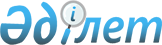 О ратификации Договора между Союзом Советских Социалистических Республик и Соединенными Штатами Америки о сокращении и ограничении стратегических наступательных вооруженийПостановление Верховного Совета Республики Казахстан от 2 июля 1992 года



          Верховный Совет Республики Казахстан постановляет:




          Представленный Кабинетом Министров Республики Казахстан на 
ратификацию Договор между Союзом Советских Социалистических Республик и 
Соединенными Штатами Америки о сокращении и ограничении стратегических 
наступательных вооружений, подписанный в г. Москве 31 июля 1991 года, 
вместе с Протоколом к этому Договору, подписанным в г. Лиссабоне 23 мая 
1992 года, ратифицировать.





     Председатель Верховного Совета 
        Республики Казахстан  

                                           Приложение




                                          (Неофициальный текст)




                                 Договор








                            между Союзом Советских Социалистических Республик




                                  и Соединенными Штатами Америки о сокращении 




                    и ограничении стратегических наступательных вооружений




                                                (Москва, 31 июля 1991 г.)








                                                            (Извлечение)








          Союз Советских Социалистических Республик и Соединенные Штаты 
Америки, ниже именуемые Сторонами,




          сознавая, что ядерная война имела бы опустошительные последствия для 
всего человечества, что она никогда не должна быть развязана, в ней не 
может быть победителей,




          будучи убежденными, что меры по сокращению и ограничению 
стратегических наступательных вооружений и другие обязательства, 
изложенные в настоящем Договоре, будут способствовать уменьшению опасности 
возникновения ядерной войны, а также упрочению международного мира и 
безопасности,




          признавая, что интересы Сторон и интересы международной безопасности 
требуют укрепления стратегической стабильности,




          учитывая свои обязательства в отношении стратегических наступательных 
вооружений по статье VI Договора о нераспространении ядерного оружия от 1 
июля 1968 года, статье XI Договора об ограничении систем противоракетной 
обороны от 26 мая 1972 года и Совместному заявлению вашингтонской встречи 
на высшем уровне от 1 июня 1990 года,




          согласились о нижеследующем:





                                Статья I












          Каждая из Сторон сокращает и ограничивает свои стратегические 
наступательные вооружения в соответствии с положениями настоящего Договора 
и выполняет другие обязательства, изложенные в настоящем Договоре, а также 
в его Приложениях, Протоколах и Меморандуме о договоренности.





                                Статья II












          1. Каждая из Сторон сокращает и ограничивает свои МБР и пусковые 
установки МБР, БРПЛ и пусковые установки БРПЛ, тяжелые бомбардировщики, 
боезаряды МБР, боезаряды БРПЛ и вооружения тяжелых бомбардировщиков таким 
образом, чтобы через семь лет после вступления в силу настоящего Договора 
и в дальнейшем суммарные количества, подсчитываемые в соответствии со 
статьей III настоящего Договора, не превышали:




          a) 1600 единиц для развернутых МБР и связанных с ними пусковых 
установок, развернутых БРПЛ и связанных с ними пусковых установок и 
развернутых тяжелых бомбардировщиков, в том числе 154 единицы для 
развернутых тяжелых МБР и связанных с ними пусковых установок;




          b) 6000 единиц для боезарядов, которые числятся за развернутыми МБР, 
развернутыми БРПЛ и развернутыми тяжелыми бомбардировщиками, в том числе:




          i) 4900 единиц для боезарядов, которые числятся за развернутыми МБР и 
развернутыми БРПЛ;




          ii) 1100 единиц для боезарядов, которые числятся за развернутыми МБР 
на мобильных пусковых установках МБР;




          iii) 1540 единиц для боезарядов, которые числятся за развернутыми 
тяжелыми МБР.




          2. Каждая из Сторон осуществляет сокращения согласно пункту 1 
настоящей статьи в три этапа таким образом, чтобы ее стратегические 
наступательные вооружения не превышали:




          a) к концу первого этапа, то есть не позднее чем через 36 месяцев 
после вступления в силу настоящего Договора, и в дальнейшем следующие 
суммарные количества:




          i) 2100 единиц для развернутых МБР и связанных с ними пусковых 
установок, развернутых БРПЛ и связанных с ними пусковых установок и 
развернутых тяжелых бомбардировщиков;




          ii) 9150 единиц для боезарядов, которые числятся за развернутыми МБР, 
развернутыми БРПЛ и развернутыми тяжелыми бомбардировщиками;




          iii) 8050 единиц для боезарядов, которые числятся за развернутыми МБР 
и развернутыми БРПЛ;




          b) к концу второго этапа, то есть не позднее чем через 60 месяцев 
после вступления в силу настоящего Договора, и в дальнейшем следующие 
суммарные количества:




          i) 1900 единиц для развернутых МБР и связанных с ними пусковых 
установок, развернутых БРПЛ и связанных с ними пусковых установок и 
развернутых тяжелых бомбардировщиков;




          ii) 7950 единиц для боезарядов, которые числятся за развернутыми МБР, 
развернутыми БРПЛ и развернутыми тяжелыми бомбардировщиками;




          iii) 6750 единиц для боезарядов, которые числятся за развернутыми МБР 
и развернутыми БРПЛ;




          с) к концу третьего этапа, то есть не позднее чем через 84 месяца 
после вступления в силу настоящего Договора, суммарные количества, 
предусмотренные в пункте 1 настоящей статьи.




          3. Каждая из Сторон ограничивает суммарный забрасываемый вес своих 
развернутых МБР и развернутых БРПЛ таким образом, чтобы через семь лет 
после вступления в силу настоящего Договора и в дальнейшем такой суммарный 
забрасываемый вес не превышал 3600 тонн.








                                                              Статья III








          1. Для целей зачета в суммарные предельные уровни, предусмотренные в 
подпункте "а" пункта 1, подпунктах "а,i" и "b,i" пункта 2 статьи II 
настоящего Договора:




          а) каждая развернутая МБР и связанная с ней пусковая установка 
засчитывается как одна единица; каждая развернутая БРПЛ и связанная с ней 
пусковая установка засчитывается как одна единица;




          b) каждый развернутый тяжелый бомбардировщик засчитывается как одна 
единица.




          2. Для целей зачета развернутых МБР и связанных с ними новых 
установок, а также развернутых БРПЛ и связанных с ними новых установок:




          а) каждая развернутая пусковая установка МБР и каждая развернутая 
пусковая установка БРПЛ рассматривается как содержащая соответственно одну 
развернутую МБР или одну развернутую БРПЛ;




          b) если развернутая МБР удалена из своей пусковой установки и в эту 
пусковую установку не установлена другая ракета, то такая удаленная из 
своей пусковой установки МБР, находящаяся на этой базе МБР, продолжает 
рассматриваться как содержащаяся в этой пусковой установке;




          с) если развернутая БРПЛ удалена из своей пусковой установки и в эту 
пусковую установку не установлена другая ракета, то такая удаленная из 
своей пусковой установки БРПЛ рассматривается как содержащаяся в этой 
пусковой установке. Такая удаленная из своей пусковой установки БРПЛ 
находится только на объекте, на котором могут находиться неразвернутые 
БРПЛ согласно подпункту "а" пункта 9 статьи IV настоящего Договора, либо 
перемещается к такому объекту.




          3. Для целей настоящего Договора, в том числе зачета МБР и БРПЛ:




          а) применительно к МБР или БРПЛ, которые обслуживаются, хранятся и 
транспортируются по ступеням, первая ступень МБР или БРПЛ определенного 
типа рассматривается как МБР или БРПЛ этого типа;




          b) применительно к МБР или БРПЛ, которые обслуживаются, хранятся и 
транспортируются в виде собранных ракет без пусковых контейнеров, 
собранная ракета определенного типа рассматривается как МБР или БРПЛ этого 
типа;




          с) применительно к МБР, которые обслуживаются, хранятся и 
транспортируются в виде собранных ракет в пусковых контейнерах, собранная 
ракета определенного типа в ее пусковом контейнере рассматривается как МБР 
этого типа;




          d) каждый пусковой контейнер рассматривается как содержащий МБР с 
того момента, когда от впервые покидает объект, на котором в него 
установлена МБР, до того момента, когда из него был осуществлен пуск МБР, 
или до того момента, когда из него была удалена МБР с целью ликвидации. 
Пусковой контейнер не рассматривается как содержащий МБР, если он содержит 
учебную модель ракеты или если он был включен в стационарную экспозицию. 
Пусковые контейнеры МБР определенного типа должны быть отличимы от 
пусковых контейнеров МБР другого типа.




          4. Для целей зачета боезарядов:




          а) количеством боезарядов, которое числится за МБР или БРПЛ каждого 
существующего типа, является количество, указанное в Меморандуме о 
договоренности об установлении исходных данных в связи с настоящим 
Договором, ниже именуемом Меморандумом о договоренности;




          b) количеством боезарядов, которое будет числиться за МБР или БРПЛ 
нового типа, является максимальное количество боеголовок, с которым прошла 
летное испытание МБР или БРПЛ этого типа. Количество боезарядов, которое 
будет числиться за МБР или БРПЛ нового типа с разделяющейся головной 
частью существующей конструкции либо за МБР или БРПЛ нового типа с одной 
боеголовкой, должно быть не менее частного от деления 40 процентов 
подлежащего засчету забрасываемого веса МБР или БРПЛ на вес самой легкой 
боеголовки, которая прошла летное испытание на МБР или БРПЛ этого типа, 
округленного до целого числа в сторону уменьшения. В отношении МБР или 
БРПЛ нового типа с головной частью принципиально новой конструкции вопрос 
о применимости правила 40 процентов к такой МБР или БРПЛ подлежит 
согласованию в рамках Совместной комиссии по соблюдению и инспекциям. До 
согласования правила, которое будет применяться к такой МБР или БРПЛ, 
количеством боезарядов, которое будет числиться за такой МБР или БРПЛ, 
является максимальное количество боеголовок, с которым прошла летное 
испытание МБР или БРПЛ этого типа. Количество новых типов МБР или БРПЛ с 
головной частью принципиально новой конструкции не превышает двух для 
каждой из Сторон до тех пор, пока остается в силе настоящий Договор;




          с) количеством боеголовок, с которым прошла летное испытание МБР или 
БРПЛ, считается суммарное количество, состоящее из количества боеголовок, 
фактически отделившихся во время данного летного испытания, и числа 
операций разведения боеголовок во время того же летного испытания, при 
которых не имело место отделение боеголовки. Операция разведения средств 
преодоления обороны не рассматривается как операция разведения боеголовок 
при условии, что операция разведения средств преодоления обороны 
отличается от операции разведения боеголовок;




          d) каждая боеголовка МБР или БРПЛ рассматривается как один боезаряд;




          е) для Союза Советских Социалистических Республик за каждым тяжелым 
бомбардировщиком, оснащенным для ядерных КРВБ большой дальности, в 
пределах общего количества в 180 таких тяжелых бомбардировщиков числится 
восемь боезарядов. За каждым тяжелым бомбардировщиком, оснащенным для 
ядерных КРВБ большой дальности, сверх общего количества в 180 таких 
тяжелых бомбардировщиков числится количество боезарядов, равное тому 
количеству ядерных КРВБ большой дальности, для которого он реально 
оснащен. Союз Советских Социалистических Республик указывает тяжелые 
бомбардировщики, оснащенные для ядерных КРВБ большой дальности, сверх 
общего количества в 180 таких тяжелых бомбардировщиков по количеству, 
типу, варианту и авиационным базам, на которых они базируются. Количеством 
ядерных КРВБ большой дальности, для которого каждый тяжелый 
бомбардировщик, оснащенный для ядерных КРВБ большой дальности, сверх 
общего количества в 180 таких тяжелых бомбардировщиков считается реально 
оснащенным, является максимальное количество ядерных КРВБ большой 
дальности, для которого реально оснащен тяжелый бомбардировщик того же 
типа и варианта;




          f) для Соединенных Штатов Америки за каждым тяжелым бомбардировщиком, 
оснащенным для ядерных КРВБ большой дальности, в пределах общего 
количества в 150 таких тяжелых бомбардировщиков числится десять 
боезарядов. За каждым тяжелым бомбардировщиком, оснащенным для ядерных 
КРВБ большой дальности, сверх общего количества в 150 таких тяжелых 
бомбардировщиков числится количество боезарядов, равное тому количеству 
ядерных КРВБ большой дальности, для которого он реально оснащен. 
Соединенные Штаты Америки указывают тяжелые бомбардировщики, оснащенные 
для ядерных КРВБ большой дальности, сверх общего количества в 150 таких 
тяжелых бомбардировщиков по количеству, типу, варианту и авиационным 
базам, на которых они базируются. Количеством ядерных КРВБ большой 
дальности, для которого каждый тяжелый бомбардировщик, оснащенный для 
ядерных КРВБ большой дальности, сверх общего количества в 150 таких 
тяжелых бомбардировщиков считается реально оснащенным, является 
максимальное количество ядерных КРВБ большой дальности, для которого 
реально оснащен тяжелый бомбардировщик того же типа и варианта;




          g) за каждым тяжелым бомбардировщиком, оснащенным для ядерных 
вооружений, не являющихся ядерными КРВБ большой дальности, числится один 
боезаряд. Все тяжелые бомбардировщики, не оснащенные для ядерных КРВБ 
большой дальности, рассматриваются как тяжелые бомбардировщики, оснащенные 
для ядерных вооружений, не являющихся ядерными КРВБ большой дальности, за 
исключением тяжелых бомбардировщиков, оснащенных для неядерных вооружений, 
тяжелых бомбардировщиков, предназначенных для испытаний, и тяжелых 
бомбардировщиков, предназначенных для обучения.




          5. Каждая из Сторон имеет право уменьшать количество боезарядов, 
которое числится за МБР и БРПЛ только существующих типов, на суммарное 
количество, не превышающее 1250 единиц в любой данный момент.




          а) Суммарное количество состоит из следующего:




          i) для Союза Советских Социалистических Республик - сумма 
произведения числа четыре на количество развернутых БРПЛ, именуемых в 
Союзе Советских Социалистических Республик РСМ-50 и известных в 
Соединенных Штатах Америки как СС-Н-18, и количества боезарядов, на 
которое уменьшено количество боезарядов, которое числится за МБР и БРПЛ не 
более двух других существующих типов;




          ii) для Соединенных Штатов Америки - сумма количества боезарядов, на 
которое уменьшено количество боезарядов, которое числится за типом МБР, 
именуемым в Соединенных Штатах Америки и известным в Союзе Советских 
Социалистических Республик как Минитмен-III, и количества боезарядов, на 
которое уменьшено количество боезарядов, которое числится за МБР и БРПЛ не 
более двух других существующих типов.




          b) Уменьшение количества боезарядов, которое числится за МБР 
Минитмен-III, осуществляется с соблюдением следующего:




          i) МБР Минитмен-III, за которыми числится различное количество 
боезарядов, не развертываются на одной и той же базе МБР;




          ii) любое такое уменьшение осуществляется не позднее чем через семь 
лет после вступления в силу настоящего Договора;




          iii) платформа боеголовок каждой МБР Минитмен-III, за которой 
числится уменьшенное количество боезарядов, уничтожается и заменяется 
новой платформой боеголовок.




          с) Уменьшение количества боезарядов, которое числится за МБР и БРПЛ 
типов, не являющихся Минитмен-III, осуществляется с соблюдением следующего:




          i) такое уменьшение не превышает в любой данный момент 500 боезарядов 
для каждой из Сторон;




          ii) после того, как Сторона уменьшила количество боезарядов, которое 
числится за МБР или БРПЛ двух существующих типов, эта Сторона не имеет 
право уменьшать количество боезарядов, которое числится за МБР или БРПЛ 
любого дополнительного типа;




          iii) количество боезарядов, которое числится за МБР или БРПЛ, 
уменьшается не более чем на четыре единицы относительно количества 
боезарядов, которое за ней числится на дату подписания настоящего Договора;




          iv) МБР одного и того же типа, за которыми, однако, числится 
различное количество боезарядов, не развертываются на одной и той же базе 
МБР;




          v) БРПЛ одного и того же типа, за которыми, однако, числится 
различное количество боезарядов, не развертываются на подводных лодках, 
базирующихся на базах подводных лодок, прилегающих к акваториям одного и 
того же океана;




          vi) если количество боезарядов, которое числится за МБР или БРПЛ 
определенного типа, уменьшается более чем на две единицы, платформа 
боеголовок каждой МБР или БРПЛ, за которой числится такое уменьшенное 
количество боезарядов, уничтожается и заменяется новой платформой 
боеголовок.




          d) Сторона не имеет право зачислять за МБР нового типа количество 
боезарядов, превышающее наименьшее количество боезарядов, которое числится 
за любой МБР, за которой данная Сторона зачислила уменьшенное количество 
боезарядов согласно подпункту "с" настоящего пункта. Сторона не имеет 
право зачислять за БРПЛ нового типа количество боезарядов, превышающее 
наименьшее количество боезарядов, которое числится за любой БРПЛ, за 
которой данная Сторона зачислила уменьшенное количество боезарядов 
согласно подпункту "с" настоящего пункта.




          6. Вновь построенные стратегические наступательные вооружения 
начинают подпадать под предусмотренные в настоящем Договоре ограничения в 
следующем порядке:




          а) МБР - когда она впервые покидает объект по производству;




          b) мобильная пусковая установка МБР - когда она впервые покидает 
объект по производству мобильных пусковых установок МБР;




          с) шахтная пусковая установка МБР - когда применительно к этой 
пусковой установке завершены выемка грунта и бетонирование шахты или по 
истечении 12 месяцев с начала выемки грунта, в зависимости от того, что 
раньше;




          d) для целей зачета развернутой МБР и связанной с ней пусковой 
установки шахтная пусковая установка МБР рассматривается как содержащая 
развернутую МБР, когда применительно к этой пусковой установке завершены 
выемка грунта и бетонирование шахты или по истечении 12 месяцев с начала 
выемки грунта, в зависимости от того, что раньше, и мобильная пусковая 
установка МБР рассматривается как содержащая развернутую МБР, когда она 
прибывает на объект по обслуживанию, за исключением неразвернутых 
мобильных пусковых установок МБР, предусмотренных в подпункте "b" пункта 2 
статьи IV настоящего Договора, или когда она покидает место загрузки МБР;




          е) БРПЛ - когда она впервые покидает объект по производству;




          f) пусковая установка БРПЛ - когда подводная лодка, на которой 
установлена эта пусковая установка, впервые спущена на воду;




          g) для целей зачета развернутой БРПЛ и связанной с ней пусковой 
установки пусковая установка БРПЛ рассматривается как содержащая 
развернутую БРПЛ, когда подводная лодка, на которой установлена эта 
пусковая установка, впервые спущена на воду;




          h) тяжелый бомбардировщик или бывший тяжелый бомбардировщик - когда 
его планер впервые выводится из цеха, предприятия или здания, в котором 
производятся целые планеры путем сборки компонентов тяжелого 
бомбардировщика или бывшего тяжелого бомбардировщика, или когда его планер 
впервые выводится из цеха, предприятия или здания, в котором существующие 
планеры бомбардировщиков переоборудуются в планеры тяжелых 
бомбардировщиков или бывших тяжелых бомбардировщиков.




          7. Пусковые установки МБР и пусковые установки БРПЛ, которые были 
переоборудованы для запуска соответственно МБР или БРПЛ другого типа, не 
должны быть способны осуществлять пуск МБР или БРПЛ предыдущего типа. 
Такие переоборудованные пусковые установки рассматриваются как пусковые 
установки МБР или БРПЛ этого другого типа в следующем порядке:




          а) шахтная пусковая установка МБР - когда в эту пусковую установку 
впервые установлена МБР другого типа или учебная модель ракеты другого 
типа, или когда вновь установлена защитная крыша шахты, в зависимости от 
того, что раньше;




          b) мобильная пусковая установка МБР - как это согласовано в рамках 
Совместной комиссии по соблюдению и инспекциям;




          с) пусковая установка БРПЛ - когда все пусковые установки на 
подводной лодке, на которой установлена эта пусковая установка, были 
переоборудованы для запуска БРПЛ этого другого типа, и когда данная 
подводная лодка начинает мореходные испытания, то есть когда эта подводная 
лодка впервые совершает плавание своим ходом вне гавани или порта, где 
производилось переоборудование пусковых установок.




          8. Тяжелые бомбардировщики, которые были переоборудованы в тяжелые 
бомбардировщики другой категории или в бывшие тяжелые бомбардировщики, 
рассматриваются как тяжелые бомбардировщики этой другой категории или как 
бывшие тяжелые бомбардировщики в следующем порядке:




          а) тяжелый бомбардировщик, оснащенный для ядерных вооружений, не 
являющихся ядерными КРВБ большой дальности, переоборудованный в тяжелый 
бомбардировщик, оснащенный для ядерных КРВБ большой дальности, - когда он 
впервые выводится из цеха, предприятия или здания, в котором было 
произведено его оснащение для ядерных КРВБ большой дальности;




          b) тяжелый бомбардировщик одной категории, переоборудованный в 
тяжелый бомбардировщик другой категории, предусмотренной в пункте 9 
раздела VI Протокола о процедурах, регулирующих переоборудование или 
ликвидацию средств, подпадающих под действие настоящего Договора, ниже 
именуемого Протоколом о переоборудовании или ликвидации, либо в бывший 
тяжелый бомбардировщик - по завершении инспекции, проводимой согласно 
пункту 13 раздела VI Протокола о переоборудовании или ликвидации, или, 
если такая инспекция не проводится, - по истечении 20-дневного периода, 
предусмотренного в пункте 13 раздела VI Протокола о переоборудовании или 
ликвидации.




          9. Для целей настоящего Договора:




          а) баллистическая ракета типа, созданного и испытанного исключительно 
для перехвата объектов и борьбы с объектами, не находящимся на поверхности 
Земли, не рассматривается как баллистическая ракета, на которую 
распространяются предусмотренные в настоящем Договоре ограничения;




          b) если баллистическая ракета прошла летное испытание или была 
развернута для доставки оружия, то все баллистические ракеты такого типа 
рассматриваются как средства доставки оружия;




          с) если крылатая ракета прошла летное испытание или была развернута 
для доставки оружия, то все крылатые ракеты этого типа рассматриваются как 
средства доставки оружия;




          d) если пусковая установка, не являющаяся пусковой установкой на 
незащищенной позиции, содержала МБР или БРПЛ определенного типа, то она 
рассматривается как пусковая установка МБР или БРПЛ этого типа. Если 
пусковая установка, не являющаяся пусковой установкой на незащищенной 
позиции, переоборудована в пусковую установку МБР или БРПЛ другого типа, 
то она рассматривается как пусковая установка МБР или БРПЛ того типа, для 
которого она переоборудована.




          е) если тяжелый бомбардировщик оснащен для ядерных КРВБ большой 
дальности, то все тяжелые бомбардировщики этого типа рассматриваются как 
оснащенные для ядерных КРВБ большой дальности, за исключением тех, которые 
не оснащены таким образом и которые отличимы от тяжелых бомбардировщиков 
того же типа, оснащенных для ядерных КРВБ большой дальности. Если ядерные 
КРВБ большой дальности не прошли летные испытания с любого тяжелого 
бомбардировщика определенного типа, то никакой тяжелый бомбардировщик 
этого типа не рассматривается как оснащенный для ядерных КРВБ большой 
дальности. В рамках одного и того же типа тяжелый бомбардировщик, 
оснащенный для ядерных КРВБ большой дальности, тяжелый бомбардировщик, 
оснащенный для ядерных вооружений, не являющихся ядерными КРВБ большой 
дальности, тяжелый бомбардировщик, оснащенный для неядерных вооружений, 
тяжелый бомбардировщик, предназначенный для обучения, и бывший тяжелый 
бомбардировщик должны быть отличимы друг от друга;




          f) любая КРВБ большой дальности того или иного типа, какая-либо из 
ракет которого первоначально прошла летное испытание с тяжелого 
бомбардировщика 31 декабря 1988 года или до этой даты, рассматривается как 
ядерная КРВБ большой дальности. Любая КРВБ большой дальности того или 
иного типа, какая-либо из ракет которого первоначально прошла летное 
испытание с тяжелого бомбардировщика после 31 декабря 1988 года, не 
рассматривается как ядерная КРВБ большой дальности, если она является 
неядерной КРВБ большой дальности и отличима от ядерных КРВБ большой 
дальности. Неядерные КРВБ большой дальности, не отличимые таким образом, 
рассматриваются как ядерные КРВБ большой дальности.




          g) мобильные пусковые установки МБР каждого нового типа МБР должны 
быть отличимы от мобильных пусковых установок МБР действующих типов МБР и 
от мобильных пусковых установок МБР других новых типов МБР. Такие новые 
пусковые установки с установленными на них связанными с ними ракетами 
должны быть отличимы от мобильных новых установок МБР существующих типов 
МБР с установленными на них связанными с ними ракетами и от мобильных 
пусковых установок МБР других новых типов МБР с установленными на них 
связанными с ними ракетами.




          h) мобильные пусковые установки МБР, переоборудованные в пусковые 
установки МБР другого типа МБР, должны быть отличимы от мобильных пусковых 
установок МБР предыдущего типа МБР. Такие переоборудованные пусковые 
установки с установленными на них связанными с ними ракетами должны быть 
отличимы от мобильных пусковых установок МБР предыдущего типа МБР с 
установленными на них связанными с ними ракетами. Переоборудование 
мобильных пусковых установок МБР осуществляется в соответствии с 
процедурами, подлежащими согласованию в рамках Совместной комиссии по 
соблюдению и инспекциям.




          10. На дату подписания настоящего Договора:




          а) Существующими типами МБР и БРПЛ являются:




          i) для Союза Советских Социалистических Республик - типы ракет, 
именуемые в Союзе Советских Социалистических Республик РС-10, РС-12, 
РС-16, РС-20, РС-18, РС-22, РС-12М, РСМ-25, РСМ-40, РСМ-50, РСМ-52 и 
РСМ-54 и известные в Соединенных Штатах Америки соответственно как СС-11, 
СС-13, СС-17, СС-18, СС-19, СС-24, СС-25, СС-Н-6, СС-Н-8, СС-Н-18, СС-Н-20 
и СС-Н-23;




          ii) для Соединенных Штатов Америки - типы ракет, именуемые в 
Соединенных Штатах Америки Минитмен-II, Минитмен-III, Пискипер, Посейдон, 
Трайдент-I и Трайдент-II и известные в Союзе Советских Социалистических 
Республик соответственно как Минитмен-II, Минитмен-III, МХ, Посейдон, 
Трайдент-I и Трайдент-II.




          b) Существующими типами МБР для мобильных пусковых установок МБР 
являются:




          i) для Союза Советских Социалистических Республик - типы ракет, 
именуемые в Союзе Советских Социалистических Республик РС-22 и РС-12М и 
известные в Соединенных Штатах Америки соответственно как СС-24 и СС-25;




          ii) для Соединенных Штатов Америки - тип ракет, именуемый в 
Соединенных Штатах Америки Пискипер и известный в Союзе Советских 
Социалистических Республик как МХ.




          с) Бывшими типами МБР и БРПЛ являются типы ракет, именуемые в 
Соединенных Штатах Америки и известные в Союзе Советских Социалистических 
Республик как Минитмен-I и Поларис А-3.




          d) Существующими типами тяжелых бомбардировщиков являются:




          i) для Союза Советских Социалистических Республик - типы 
бомбардировщиков, именуемые в Союзе Советских Социалистических Республик 
Ту-95 и Ту-160 и известные в Соединенных Штатах Америки соответственно как 
Беар и Блэкджек;




          ii) для Соединенных Штатов Америки - типы бомбардировщиков, именуемые 
в Соединенных Штатах Америки и известные в Союзе Советских 
Социалистических Республик как В-52, В-1 и В-2.




          е) Существующими типами ядерных КРВБ большой дальности являются:




          i) для Союза Советских Социалистических Республик - типы ядерных КРВБ 
большой дальности, именуемые в Союзе Советских Социалистических Республик 
РКВ-500А и РКВ-500Б и известные в Соединенных Штатах Америки 
соответственно как AS-15A и АS-15В;




          ii) для Соединенных Штатов Америки - типы ядерных КРВБ большой 
дальности, именуемые в Соединенных Штатах Америки и известные в Союзе 
Советских Социалистических Республик как AGM-86B и АGМ-129.





                                Статья IV












          1. Применительно к МБР и БРПЛ:




          а) каждая из Сторон ограничивает неразвернутые МБР для мобильных 
пусковых установок МБР суммарным количеством, не превышающим 250 единиц. В 
рамках этого предела количество неразвернутых МБР для железнодорожных 
мобильных пусковых установок МБР не превышает 125 единиц;




          b) каждая из Сторон ограничивает неразвернутое МБР на объекте по 
обслуживанию базы МБР для мобильных пусковых установок МБР количеством, не 
превышающим две МБР каждого типа, указанного для данной базы МБР. 
Неразвернутые МБР для мобильных пусковых установок МБР, находящихся на 
объекте по обслуживанию, хранятся отдельно от неразвернутых мобильных 
пусковых установок МБР, находящихся на данном объекте по обслуживанию;




          с) каждая из Сторон ограничивает неразвернутые МБР и комплекты 
установочного оборудования для МБР на базе МБР для шахтных пусковых 
установок МБР количеством, не превышающим:




          i) две МБР каждого типа, указанного для данной базы МБР, и шесть 
комплектов установочного оборудования для МБР для каждого типа МБР, 
указанного для данной базы МБР; или




          ii) четыре МБР каждого типа, указанного для данной базы МБР, и два 
комплекта установочного оборудования для МБР для каждого типа МБР, 
указанного для данной базы МБР;




          d) каждая из Сторон ограничивает МБР и БРПЛ, находящиеся на 
испытательных полигонах, суммарным количеством, не превышающим 35 единиц в 
течение семилетнего периода после вступления в силу настоящего Договора. В 
дальнейшем суммарное количество МБР и БРПЛ, находящихся на испытательных 
полигонах, не превышает 25 единиц.




          2. Применительно к пусковым установкам МБР и пусковым установкам БРПЛ:




          а) каждая из Сторон ограничивает неразвернутые мобильные пусковые 
установки МБР суммарным количеством, не превышающим 110 единиц. В рамках 
этого предела количество неразвернутых железнодорожных мобильных пусковых 
установок МБР не превышает 18 единиц;




          b) каждая из Сторон ограничивает неразвернутые мобильные пусковые 
установки МБР, находящиеся на объекте по обслуживанию каждой базы МБР для 
мобильных пусковых установок МБР, количеством, не превышающим две такие 
пусковые установки МБР каждого типа МБР, указанного для данной базы МБР;




          с) каждая из Сторон ограничивает неразвернутые мобильные пусковые 
установки МБР, находящиеся в местах обучения эксплуатации МБР, 
количеством, не превышающим 40 единиц. Каждая такая пусковая установка 
может содержать только учебную модель ракеты. Неразвернутые мобильные 
пусковые установки МБР, содержащие учебные модели ракет, не находятся вне 
места обучения;




          d) каждая из Сторон ограничивает пусковые установки, предназначенные 
для испытаний, суммарным количеством, не превышающим 45 единиц в течение 
семилетнего периода после вступления в силу настоящего Договора. В рамках 
этого предела количество стационарных пусковых установок, предназначенных 
для испытаний, не превышает 25 единиц, и количество мобильных пусковых 
установок, предназначенных для испытаний, не превышает 20 единиц. В 
дальнейшем суммарное количество пусковых установок, предназначенных для 
испытаний, не превышает 40 единиц. В рамках этого предела количество 
стационарных пусковых установок, предназначенных для испытаний, не 
превышает 20 единиц, и количество мобильных пусковых установок, 
предназначенных для испытаний, не превышает 20 единиц;




          е) каждая из Сторон ограничивает шахтные пусковые установки, 
предназначенные для обучения, и мобильные пусковые установки, 
предназначенные для обучения, суммарным количеством, не превышающим 60 
единиц. Пуски МБР с пусковых установок, предназначенных для обучения, не 
осуществляются. Каждая такая пусковая установка может содержать только 
учебную модель ракеты. Мобильные пусковые установки, предназначенные для 
обучения, не должны быть способны осуществлять пуски МБР и должны 
отличаться от мобильных пусковых установок МБР и других автомобильных 
транспортных средств или железнодорожных вагонов на основе отличий, 
поддающихся наблюдению национальными техническими средствами контроля.




          3. Применительно к тяжелым бомбардировщикам и бывшим тяжелым 
бомбардировщикам:




          а) каждая из Сторон ограничивает тяжелые бомбардировщики, оснащенные 
для неядерных вооружений, бывшие тяжелые бомбардировщики и тяжелые 
бомбардировщики, предназначенные для обучения, суммарным количеством, не 
превышающим 75 единиц;




          b) каждая из Сторон ограничивает тяжелые бомбардировщики, 
предназначенные для испытаний, количеством, не превышающим 20 единиц.




          4. Применительно к МБР и БРПЛ, используемым для доставки объектов в 
верхние слои атмосферы или в космос:




          а) каждая из Сторон ограничивает места запуска космических объектов 
количеством, не превышающим пять таких мест, если только не согласовано 
иное. Места запуска космических объектов не заходят на территорию баз МБР;




          b) каждая из Сторон ограничивает пусковые установки МБР и пусковые 
установки БРПЛ, находящиеся в местах запуска космических объектов, 
суммарным количеством, не превышающим 20 единиц, если только не 
согласовано иное. В рамках этого предела суммарное количество шахтных 
пусковых установок МБР и мобильных пусковых установок МБР, находящихся в 
местах запуска космических объектов, не превышает десять единиц, если 
только не согласовано иное;




          с) каждая из Сторон ограничивает МБР и БРПЛ, находящиеся в месте 
запуска космических объектов, суммарным количеством, не превышающим 
количество пусковых установок МБР и пусковых установок БРПЛ, находящихся в 
этом месте.




          5. Каждая из Сторон ограничивает транспортно-погрузочные средства для 
МБР для грунтовых мобильных пусковых установок МБР, находящиеся в каждом 
районе развертывания или на каждом испытательном полигоне, количеством, не 
превышающим две единицы для каждого типа МБР для грунтовых мобильных 
пусковых установок МБР, за которым числится один боезаряд и который указан 
для данного района развертывания или испытательного полигона, а также 
ограничивает такие транспортно-погрузочные средства, находящиеся вне 
районов развертывания и испытательных полигонов, количеством, не 
превышающим шесть единиц. Суммарное количество транспортнопогрузочных 
средств для МБР для грунтовых мобильных пусковых установок МБР не 
превышает 30 единиц.




          6. Каждая из Сторон ограничивает подводные лодки, оснащенные 
пусковыми установками БРПЛ, находящиеся в лодке в пределах пяти километров 
от границы каждой базы подводных лодок, количеством, не превышающим две 
единицы.




          7. Применительно к стационарным экспозициям и средствам, используемым 
в целях наземной подготовки:




          а) каждая из Сторон ограничивает пусковые установки МБР и пусковые 
установки БРПЛ, включенные в стационарные экспозиции после подписания 
настоящего Договора, количеством, не превышающим 20 единиц; МБР и БРПЛ, 
включенные в стационарные экспозиции после подписания настоящего Договора, 
количеством, не превышающим 20 единиц; пусковые контейнеры, включенные в 
стационарные экспозиции после подписания настоящего Договора, количеством, 
не превышающим 20 единиц; и тяжелые бомбардировщики и бывшие тяжелые 
бомбардировщики, включенные в стационарные экспозиции после подписания 
настоящего Договора, количеством не превышающим 20 единиц. Такие средства, 
включенные в стационарные экспозиции до подписания настоящего Договора, 
указываются в Приложении I к Меморандуму о договоренности, но не подпадают 
под ограничения, предусмотренные в настоящем Договоре;




          b) каждая из Сторон ограничивает тяжелые бомбардировщики, 
переоборудованные после подписания настоящего Договора для использования в 
целях наземной подготовки, и бывшие тяжелые бомбардировщики, 
переоборудованные после подписания настоящего Договора для использования в 
целях наземной подготовки, суммарным количеством, не превышающим пять 
единиц. Такие средства, переоборудованные до подписания настоящего 
Договора для использования в целях наземной подготовки, указываются в 
Приложении I к Меморандуму о договоренности, но не подпадают под 
ограничения, предусмотренные в настоящем Договоре.




          8. Каждая из Сторон ограничивает места складского хранения МБР или 
БРПЛ и места ремонта МБР или БРПЛ суммарным количеством, не превышающим 50 
таких мест.




          9. В отношении ограничений на места размещения и связанных с ними 
ограничений на стратегические наступательные вооружения:




          а) каждая из Сторон размещает неразвернутые МБР и неразвернутые БРПЛ 
только на объектах по обслуживанию баз МБР, базах подводных лодок, в 
местах загрузки МБР, местах загрузки БРПЛ, на объектах по производству МБР 
или БРПЛ, в местах ремонта МБР или БРПЛ, местах складского хранения МБР 
или БРПЛ, местах переоборудования или ликвидации МБР или БРПЛ, на 
испытательных полигонах или в местах запуска космических объектов. Однако 
прототипы МБР и прототипы БРПЛ не размещаются на объектах по обслуживанию 
баз МБР и на базах подводных лодок. Неразвернутые МБР и неразвернутые БРПЛ 
также могут находиться в пути следования. Неразвернутые МБР для шахтных 
пусковых установок МБР также могут перемещаться в пределах базы МБР для 
шахтных пусковых установок МБР. Неразвернутые БРПЛ, находящиеся на 
плавучих базах для ракет и кранах-хранилищах, рассматриваются как 
находящиеся на базе подводных лодок, применительно к которой указано, что 
там базируются такие плавучие базы для ракет и краны-хранилища;




          b) каждая из Сторон размещает неразвернутые мобильные пусковые 
установки МБР только на объектах по обслуживанию баз МБР для мобильных 
пусковых установок МБР, объектах по производству мобильных пусковых 
установок МБР, в местах ремонта мобильных пусковых установок МБР, местах 
складского хранения мобильных пусковых установок МБР, местах загрузки МБР, 
местах обучения эксплуатации МБР, местах переоборудования или ликвидации 
мобильных пусковых установок МБР, на испытательных полигонах либо в местах 
запуска космических объектов. Однако мобильные пусковые установки 
прототипов МБР не размещаются на объектах по обслуживанию баз МБР для 
мобильных пусковых установок МБР. Неразвернутые мобильные пусковые 
установки МБР также могут находиться в пути следования;




          с) каждая из Сторон размещает пусковые установки, предназначенные для 
испытания, только на испытательных полигонах, за тем исключением, что 
железнодорожные мобильные пусковые установки, предназначенные для 
испытаний, могут осуществлять передвижения в целях испытаний вне 
испытательного полигона при том условии, что:




          i) каждое такое передвижение завершается не позднее чем через 30 дней 
после его начала;




          ii) каждое такое передвижение начинается и заканчивается на одном и 
том же испытательном полигоне и не связано с передвижением на любой другой 
объект;




          iii) в каждый календарный год осуществляются передвижения не более 
шести железнодорожных мобильных пусковых установок МБР; и




          iv) в любой данный момент вне испытательных полигонов находится не 
более одного состава, в котором содержится не более трех железнодорожных 
мобильных пусковых установок, предназначенных для испытаний;




          d) развернутая мобильная пусковая установка МБР и связанная с ней 
ракета, которая передислоцируется на испытательный полигон, может, по 
усмотрению Стороны, проводящей испытание, либо продолжать засчитываться в 
суммарные предельные уровни, предусмотренные в статье II настоящего 
Договора, либо засчитываться в качестве мобильной пусковой установки, 
предназначенной для испытаний, согласно подпункту "d" пункта 2 настоящей 
статьи. Если развернутая мобильная пусковая установка МБР и связанная с 
ней ракета, которая передислоцируется на испытательный полигон, продолжает 
засчитываться в суммарные предельные уровни, предусмотренные в статье II 
настоящего Договора, то период времени ее непрерывного пребывания на 
испытательном полигоне не превышает 45 дней.




          Количество таких развернутых грунтовых мобильных пусковых установок 
МБР и связанных с ними ракет, находящихся в любой данный момент на 
испытательном полигоне, не превышает три единицы, и количество таких 
развернутых железнодорожных мобильных пусковых установок МБР и связанных с 
ними ракет, находящихся в любой данный момент на испытательном полигоне, 
не превышает три единицы;




          е) каждая из Сторон размещает шахтные пусковые установки, 
предназначенные для обучения, только на базах МБР для шахтных пусковых 
установок МБР и в местах обучения эксплуатации МБР. Количество шахтных 
пусковых установок, предназначенных для обучения, которые находятся на 
каждой базе МБР для шахтных пусковых установок МБР, не превышает одну 
единицу для каждого типа МБР, указанного для данной базы МБР;




          f) тяжелые бомбардировщики, предназначенные для испытаний, базируются 
только в центрах летных испытаний тяжелых бомбардировщиков и на объектах 
по производству тяжелых бомбардировщиков. Тяжелые бомбардировщики, 
предназначенные для обучения, базируются только в местах обучения 
эксплуатации тяжелых бомбардировщиков.




          10. Каждая из Сторон размещает твердотопливные ракетные двигатели 
первых ступеней МБР для мобильных пусковых установок МБР только в тех 
местах, где осуществляются производство и хранение или испытание таких 
двигателей, и на объектах по производству МБР для мобильных пусковых 
установок МБР. Такие твердотопливные ракетные двигатели также могут 
перемещаться между этими местами. Твердотопливные ракетные двигатели 
первых ступеней МБР для мобильных пусковых установок МБР с прикрепленными 
к этим двигателям соплами находятся только на объектах по производству МБР 
для мобильных пусковых установок МБР и в местах, где осуществляются 
испытания таких твердотопливных ракетных двигателей. Места, где могут 
находиться такие твердотопливные ракетные двигатели, указываются в 
Приложении I к Меморандуму о договоренности.




          11. В отношении ограничений на места размещения объектов:




          а) каждая из Сторон размещает объекты по производству МБР 
определенного типа, места ремонта МБР определенного типа, мета складского 
хранения МБР определенного типа, места загрузки МБР для МБР определенного 
типа и места переоборудования или ликвидации МБР определенного типа не 
менее чем в 100 километрах от любой базы МБР для шахтных пусковых 
установок МБР этого типа МБР, любой базы МБР железнодорожных мобильных 
пусковых установок МБР этого типа МБР, любого района развертывания 
грунтовых мобильных пусковых установок МБР этого типа МБР, любого 
испытательного полигона, с которого проводятся летные испытания МБР этого 
типа, любого объекта по производству мобильных пусковых установок МБР 
этого типа МБР, любого места ремонта мобильных пусковых установок МБР 
этого типа МБР, любого места складского хранения мобильных пусковых 
установок МБР этого типа МБР и от любого места обучения эксплуатации МБР, 
в котором находятся неразвернутые мобильные пусковые установки МБР. Новые 
объекты, на которых могут находиться неразвернутые МБР для шахтных 
пусковых установок МБР любого типа МБР, и новые места складского хранения 
уставочного оборудования для МБР находятся не менее чем в 100 километрах 
от любой базы МБР для шахтных пусковых установок МБР, за тем исключением, 
что существующие места складского хранения ракет средней дальности, 
находящиеся менее чем в 100 километрах от базы МБР для шахтных пусковых 
установок МБР или от испытательного полигона, могут быть переоборудованы в 
места складского хранения МБР, не указанных для этой базы МБР или этого 
испытательного полигона;




          b) каждая из Сторон размещает объекты по производству мобильных 
пусковых установок МБР определенного типа МБР, места ремонта мобильных 
пусковых установок МБР определенного типа МБР и места складского хранения 
мобильных пусковых установок МБР определенного типа МБР не менее чем в 100 
километрах от любой базы МБР для мобильных пусковых установок МБР этого 
типа МБР и от любого испытательного полигона, с которого осуществляются 
летные испытания МБР этого типа;




          с) каждая из Сторон размещает испытательные полигоны и места запуска 
космических объектов не менее чем в 100 километрах от любой базы МБР для 
шахтных пусковых установок МБР, любой базы МБР для железнодорожных 
мобильных пусковых установок МБР и от любого района развертывания;




          d) каждая из Сторон размещает места обучения эксплуатации МБР не 
менее чем в 100 километрах от любого испытательного полигона;




          е) каждая из Сторон размещает места хранения ядерных сооружений 
тяжелых бомбардировщиков не менее чем в 100 километрах от любой 
авиационной базы тяжелых бомбардировщиков, оснащенных для неядерных 
вооружений, и от любого места обучения эксплуатации тяжелых 
бомбардировщиков. Каждая из Сторон размещает места хранения ядерных КРВБ 
большой дальности не менее чем в 100 километрах от любой авиационной базы 
тяжелых бомбардировщиков, оснащенных для тяжелых вооружений, не являющихся 
ядерными КПВБ большой дальности, любой авиационной базы тяжелых 
бомбардировщиков, оснащенных для ядерных вооружений, и от любого места 
обучения эксплуатации ядерных бомбардировщиков.




          12. Каждая из Сторон ограничивает каждое пребывание в пути следования 
сроком, не превышающим 30 дней.





                                Статья V












          1. С учетом запрещений, установленных положениями настоящего 
Договора, могут производиться модернизация и замена стратегических 
наступательных вооружений.




          2. Каждая из Сторон обязуется:




          а) не производить, не проводить летные испытания и не развертывать 
тяжелые МБР нового типа и не увеличивать стартовый вес и забрасываемый вес 
тяжелых МБР существующего типа;




          b) не производить, не проводить летные испытания и не развертывать 
тяжелые БРПЛ;




          с) не производить, не испытывать и не развертывать мобильные пусковые 
установки тяжелых МБР;




          d) не производить, не испытывать и не развертывать дополнительные 
шахтные пусковые установки тяжелых МБР, за исключением штатных пусковых 
установок тяжелых МБР, которые заменяют ликвидированные в соответствии с 
разделом II Протокола о переоборудовании или ликвидации шахтные пусковые 
установки тяжелых МБР, при условии, что не будут превышены пределы, 
предусмотренные в статье II настоящего Договора;




          е) не переоборудовать пусковые установки, не являющиеся пусковыми 
установками тяжелых МБР, в пусковые установки тяжелых МБР;




          f) не производить, не испытывать и не развертывать пусковые установки 
тяжелых БРПЛ;




          g) не уменьшать количество боезарядов, которое числится за тяжелой 
МБР существующего типа.




          3. Каждая из Сторон обязуется не развертывать МБР, кроме как в 
шахтных пусковых установках МБР, на грунтовых мобильных пусковых 
установках МБР и на железнодорожных мобильных пусковых установках МБР. 
Каждая из Сторон обязуется не производить, не испытывать и не развертывать 
пусковые установки МБР, не являющиеся шахтными пусковыми установками МБР, 
грунтовыми мобильными пусковыми установками МБР и железнодорожными 
мобильными пусковыми установками МБР.




          4. Каждая из Сторон обязуется не развертывать МБР типа, который не 
был указан как тип МБР для мобильных пусковых установок МБР в соответствии 
с пунктом 2 раздела VII Протокола об уведомлениях в связи с настоящим 
Договором, ниже именуемого Протоколом об уведомлениях, на мобильной 
пусковой установке МБР, если только эта МБР не является МБР, за которой 
числится не более одного боезаряда, и Стороны не согласились в рамках 
Совместной комиссии по соблюдению и инспекциям разрешить развертывание 
таких МБР на мобильных пусковых установках МБР. Новый тип МБР дл мобильных 
пусковых установок МБР может перестать рассматриватьс как тип МБР для 
мобильных пусковых установок МБР, если никака МБР этого типа не 
содержалась на мобильной пусковой установке МБР и не проходила летное 
испытание с такой пусковой установки.




          5. Каждая из Сторон обязуется не развертывать пусковые установки МБР 
нового типа МБР и не развертывать пусковые установки БРПЛ нового типа 
БРПЛ, если такие пусковые установки способны осуществлять пуски 
соответственно МБР или БРПЛ других типов. Без переоборудования пусковые 
установки МБР существующих типов МБР и пусковые установки БРПЛ 
существующих типов БРПЛ должны быть не способны осуществлять пуски 
соответственно МБР или БРПЛ других типов.




          6. Каждая из Сторон обязуется не переоборудовать БРПЛ в МБР для 
мобильных пусковых установок МБР и не загружать БРПЛ на мобильные пусковые 
установки МБР, а также не осуществлять с них пуск БРПЛ.




          7. Каждая из Сторон обязуется не производить, не испытывать и не 
развертывать транспортно-погрузочные средства, не являющиес 
транспортно-погрузочными средствами для МБР для грунтовых мобильных 
пусковых установок МБР, за которыми числится один боезаряд.




          8. Каждая из Сторон обязуется не размещать развернутые шахтные 
пусковые установки МБР вне баз МБР для шахтных пусковых установок МБР.




          9. Каждая из Сторон обязуется не размещать пусковые установки на 
незащищенных позициях, кроме как на испытательных полигонах и в местах 
запуска космических объектов. Все существующие пусковые установки на 
незащищенных позициях, не находящиеся на испытательных полигонах или в 
местах запуска космических объектов, ликвидируются в соответствии с 
процедурами, предусмотренными в Протоколе о переоборудовании или 
ликвидации, не позднее чем через 60 дней после вступления в силу 
настоящего Договора.




          10. Каждая из Сторон обязуется:




          а) не проводить летные испытания МБР и БРПЛ снятого с вооружения или 
бывшего типа с пусковых установок, не являющихс пусковыми установками, 
предназначенными для испытаний, которые указаны для такого использования, 
или пусковыми установками в местах запуска космических объектов. За 
исключением пусковых установок на незащищенных позициях, пусковые 
установки, предназначенные для испытаний, которые указаны для такого 
использования, не используются для проведения летных испытаний МБР или 
БРПЛ того или иного типа, какая-либо из ракет которого развернута;




          b) не производить МБР для мобильных пусковых установок МБР снятого с 
вооружения типа.




          11. Каждая из Сторон обязуется не переоборудовать шахты, используемые 
в качестве пунктов управления пуском, в шахтные пусковые установки МБР.




          12. Каждая из Сторон обязуется:




          а) не производить, не проводить летные испытания и не развертывать 
МБР или БРПЛ с количеством боеголовок, превышающим десять единиц;




          b) не проводить летные испытания МБР или БРПЛ с количеством 
боеголовок, превышающим количество боезарядов, которое за ней числится, и 
применительно к МБР или БРПЛ снятого с вооружени типа - с количеством 
боеголовок, превышающим наибольшее количество боезарядов, которое 
числилось за любой МБР или БРПЛ этого типа;




          с) не развертывать МБР или БРПЛ с количеством боеголовок, превышающим 
количество боезарядов, которое за ней числится;




          d) не увеличивать количество боезарядов, которое числится за МБР или 
БРПЛ существующего или нового типа.




          13. Каждая из Сторон обязуется не проводить летные испытани и не 
развертывать МБР или БРПЛ с количеством боеголовок, превышающим количество 
боезарядов, которое за ней числится.




          14. Каждая из Сторон обязуется не проводить летные испытани МБР и 
БРПЛ, оснащенных боеголовками, из мест запуска космических объектов.




          15. Каждая из Сторон обязуется не использовать МБР и БРПЛ дл доставки 
объектов в верхние слои атмосферы или в космос в целях, несовместимых с 
существующими международными обязательствами, принятыми Сторонами.




          16. Каждая из Сторон обязуется не производить, не испытывать и не 
развертывать средства скоростного перезаряжания и не осуществлять 
скоростное перезаряжание.




          17. Каждая из Сторон обязуется не устанавливать пусковые установки 
БРПЛ на подводных лодках, которые не были первоначально построены как 
подводные лодки, оснащенные пусковыми установками БРПЛ.




          18. Каждая из Сторон обязуется не производить, не испытывать и не 
развертывать:




          а) баллистические ракеты с дальностью свыше 600 километров, а также 
пусковые установки таких ракет для установки на плавучих средствах, в том 
числе на свободно плавающих пусковых установках, не являющихся подводными 
лодками. Настоящее обязательство не требует внесения изменений в 
существующий порядок хранения, транспортировки, загрузки или разгрузки 
баллистических ракет;




          b) пусковые установки баллистических и крылатых ракет для размещения 
или закрепления на дне океанов, морей или внутренних вод и внутренних 
водоемов или в его недрах, либо подвижные пусковые установки таких ракет, 
перемещающиеся лишь в соприкосновении с дном океанов, морей или внутренних 
вод и внутренних водоемов, а также ракеты для таких пусковых установок. 
Настоящее обязательство распространяется на все районы дна океанов и 
морей, включая зону морского дна, упомянутую в статьях I и II Договора о 
запрещении размещения на дне морей и океанов и в его недрах ядерного 
оружия и других видов оружия массового уничтожения от 11 февраля 1971 года;




          с) средства, включая ракеты, для вывода ядерного оружия или любых 
других видов оружия массового уничтожения на околоземную орбиту или 
частично околоземную орбиту;




          d) баллистические ракеты класса "воздух-поверхность" (БРВЗ);




          е) ядерные КРВБ большой дальности, снаряженные двумя или более 
ядерными зарядами.




          19. Каждая из Сторон обязуется:




          a) не проводить летные испытания летательного аппарата, который не 
является самолетом, но который имеет дальность 8000 километров или более, 
с ядерными вооружениями, не оснащать такой летательный аппарат для ядерных 
вооружений и не развертывать такой летательный аппарат с ядерными 
вооружениями;




          b) не проводить летные испытания самолета, который не был с самого 
начала построен как бомбардировщик, но который имеет дальность 8000 
километров или более, либо интегральную площадь в плане свыше 310 
квадратных метров, с ядерными вооружениями, не оснащать такой самолет для 
ядерных вооружений и не развертывать такой самолет с ядерными вооружениями;




          с) не проводить летные испытания летательного аппарата, который не 
является самолетом, или самолета, который не был с самого начала построен 
как бомбардировщик, с ядерными КРВБ большой дальности, не оснащать такой 
летательный аппарат или такой самолет для ядерных КРВБ большой дальности и 
не развертывать такой летательный аппарат или такой самолет с ядерными 
КРВБ большой дальности.




          20. Соединенные Штаты Америки обязуются не оснащать существующие и 
будущие тяжелые бомбардировщики более чем для 20 ядерных КРВБ большой 
дальности.




          21. Союз Советских Социалистических Республик обязуется не оснащать 
существующие и будущие тяжелые бомбардировщики более чем для 16 КРВБ 
большой дальности.




          22. Каждая из Сторон обязуется не размешать ядерные КРВБ большой 
дальности на авиационных базах тяжелых бомбардировщиков, оснащенных для 
ядерных вооружений, не являющихся ядерными КРВБ большой дальности, 
авиационных базах тяжелых бомбардировщиков, оснащенных для неядерных 
вооружений, авиационных базах бывших тяжелых бомбардировщиков и в местах 
обучения эксплуатации тяжелых бомбардировщиков.




          23. Каждая из Сторон обязуется не базировать тяжелые бомбардировщики, 
оснащенные для ядерных КРВБ большой дальности, тяжелые бомбардировщики, 
оснащенные для ядерных вооружений, не являющихся ядерными КРВБ большой 
дальности, и тяжелые бомбардировщики, оснащенные для неядерных вооружений, 
на авиационных базах, на которых базируются тяжелые бомбардировщики любой 
из двух других категорий.




          24. Каждая из Сторон обязуется не переоборудовать:




          а) тяжелые бомбардировщики, оснащенные для ядерных вооружений, не 
являющихся ядерными КРВБ большой дальности, в тяжелые бомбардировщики, 
оснащенные для ядерных КРВБ большой дальности, если такие тяжелые 
бомбардировщики были ранее оснащены для ядерных КРВБ большой дальности;




          b) тяжелые бомбардировщики, оснащенные для неядерных вооружений, в 
тяжелые бомбардировщики, оснащенные для ядерных КРВБ большой дальности, 
или в тяжелые бомбардировщики, оснащенные для ядерных вооружений, не 
являющихся ядерными КРВБ большой дальности;




          c) тяжелые бомбардировщики, предназначенные для обучения, в тяжелые 
бомбардировщики другой категории;




          d) бывшие тяжелые бомбардировщики в тяжелые бомбардировщики.




          25. Каждая из Сторон обязуется не иметь подземные объекты с доступом 
к ним подводных лодок, оснащенных пусковыми установками БРПЛ.




          26. Каждая из Сторон обязуется не размещать железнодорожные вагоны в 
месте, где находилась железнодорожная станци базирования, ликвидированная 
в соответствии с разделом IX Протокола о переоборудовании или ликвидации, 
если только такие железнодорожные вагоны не имеют поддающихся наблюдению 
национальными техническими средствами контроля отличий по длине, ширине 
или высоте от железнодорожных мобильных пусковых установок МБР или 
связанных с пуском железнодорожных вагонов.




          27. Каждая из Сторон обязуется не осуществлять какой-либо 
деятельности, связанной со стратегическими наступательными вооружениями, 
на ликвидированных объектах, о ликвидации которых было предоставлено 
уведомление в соответствии с пунктом 3 раздела I Протокола об 
уведомлениях, если только в соответствии с пунктом 3 раздела I Протокола 
об уведомлениях не было предоставлено уведомление о новом объекте на том 
же месте. Стратегические наступательные вооружения и вспомогательное 
оборудование не находятся на ликвидированных объектах, кроме как при их 
перемещении через такие объекты и при временном пребывании тяжелых 
бомбардировщиков или бывших тяжелых бомбардировщиков на таких объектах. 
Плавучие базы для ракет могут находиться на ликвидированных объектах 
только в целях, не связанных со стратегическими наступательными 
вооружениями.




          28. Каждая из Сторон обязуется не базировать стратегические 
наступательные вооружения, подпадающие под предусмотренные в настоящем 
Договоре ограничения, за пределами своей национальной территории.




          29. Каждая из Сторон обязуется не использовать военные суда, которые 
были ранее заявлены как плавучие базы для ракет, дл транспортировки, 
хранения и загрузки БРПЛ. Такие военные суда не пришвартовываются к 
подводной лодке, оснащенной пусковыми установками БРПЛ, в целях 
обеспечения такой подводной лодки, если такая подводная лодка находится в 
пределах пяти километров от базы подводных лодок.




          30. Каждая из Сторон обязуется не вывозить с объектов по производству 
МБР для мобильных пусковых установок МБР твердотопливные ракетные 
двигатели первых ступеней МБР дл мобильных пусковых установок МБР с 
прикрепленными к этим двигателям соплами, за исключением следующего:




          а) вывоза таких двигателей в составе собранных первых ступеней МБР 
для мобильных пусковых установок МБР, которые обслуживаются, хранятся и 
транспортируются по ступеням;




          b) вывоза таких двигателей в составе собранных МБР дл мобильных 
пусковых установок МБР, которые обслуживаются, хранятс и транспортируются 
в виде собранных ракет в пусковых контейнерах или без пусковых 
контейнеров; и




          с) вывоза таких двигателей в составе собранных первых ступеней МБР 
для мобильных пусковых установок МБР, которые обслуживаются, хранятся и 
транспортируются в виде собранных ракет в пусковых контейнерах или без 
пусковых контейнеров, в целях показов в связи с подтверждением 
соответствия технических характеристик.





                                Статья VI












          1. Развернутые грунтовые мобильные пусковые установки МБР и связанные 
с ними ракеты базируются только в ограниченных районах. Ограниченный район 
не превышает по своим размерам пять квадратных километров и не заходит на 
территорию другого ограниченного района. В ограниченном районе может 
базироваться или находиться не более десяти развернутых грунтовых 
мобильных пусковых установок МБР и связанных с ними ракет. В пределах 
ограниченного района не находятся развернутые МБР для грунтовых мобильных 
пусковых установок МБР более чем одного типа МБР.




          2. Каждая из Сторон ограничивает количество стационарных сооружений 
для грунтовых мобильных пусковых установок МБР в пределах каждого 
ограниченного района таким образом, чтобы эти сооружения не были способны 
содержать большее количество грунтовых мобильных пусковых установок МБР, 
чем количество грунтовых мобильных пусковых установок МБР, указанное для 
этого ограниченного района.




          3. Каждый ограниченный район находится в пределах района 
развертывания. Район развертывания не превышает по своим размерам 125 000 
квадратных километров и не заходит на территорию другого района 
развертывания. В пределах района развертывания не находится более одной 
базы МБР для грунтовых мобильных пусковых установок МБР.




          4. Развернутые железнодорожные мобильные пусковые установки МБР и 
связанные с ними ракеты базируются только на железнодорожных станциях 
базирования. Каждая из Сторон имеет не более семи железнодорожных станций 
базирования. Любая точка на участке находящегося в пределах 
железнодорожной станции базирования железнодорожного пути находится на 
расстоянии не более 20 километров от любого въезда/выезда данной 
железнодорожной станции базирования. Это расстояние измеряется вдоль 
железнодорожных путей. Железнодорожная станция базирования не заходит на 
территорию другой железнодорожной станции базирования.




          5. Каждая железнодорожная станция базирования имеет не более двух 
железнодорожных въездов/выездов. Каждый такой въезд/выезд имеет не более 
двух проходящих через него отдельных железнодорожных путей (в общей 
сложности четыре рельсы).




          6. Каждая из Сторон ограничивает пункты размещения на каждой 
железнодорожной станции базирования количеством, не превышающим количество 
составов стандартной конфигурации, указанное для этой железнодорожной 
станции базирования. Каждая железнодорожна станция базирования имеет не 
более пяти пунктов размещения.




          7. Каждая из Сторон ограничивает стационарные сооружения дл 
железнодорожных мобильных пусковых установок МБР на каждой железнодорожной 
станции базирования количеством, не превышающим количество составов 
стандартной конфигурации, указанное для этой железнодорожной станции 
базирования. Каждое такое сооружение не должно содержать более одного 
состава стандартной конфигурации.




          8. В пределах каждой железнодорожной станции базировани находится не 
более одного объекта по обслуживанию.




          9. Развернутые мобильные пусковые установки МБР и связанные с ними 
ракеты могут покидать ограниченные районы или железнодорожные станции 
базирования только в порядке обычных передвижений, передислокаций или 
рассредоточений. Развернутые грунтовые мобильные пусковые установки МБР и 
связанные с ними ракеты могут покидать районы развертывания только в 
порядке передислокаций или оперативных рассредоточений.




          10. Передислокации завершаются в 25-дневный срок. Не более 15 
процентов от общего количества развернутых грунтовых мобильных пусковых 
установок МБР и связанных с ними ракет или пяти таких пусковых установок и 
связанных с ними ракет, в зависимости от того, что больше, могут 
находиться вне ограниченных районов в любой данный момент в целях 
передислокации. Не более 20 процентов от общего количества развернутых 
железнодорожных мобильных пусковых установок МБР и связанных с ними ракет 
или пяти таких пусковых установок и связанных с ними ракет, в зависимости 
от того, что больше, могут находиться вне железнодорожных станций 
базирования в любой данный момент в целях передислокации.




          11. Не более 50 процентов от общего количества развернутых 
железнодорожных мобильных пусковых установок МБР и связанных с ними ракет 
может участвовать в обычных передвижениях в любой данный момент.




          12. Все составы с развернутыми железнодорожными мобильными пусковыми 
установками МБР и связанными с ними ракетами определенного типа имеют одну 
стандартную конфигурацию. Все такие составы соответствуют этой стандартной 
конфигурации, за исключением участвующих в обычных передвижениях, 
передислокациях или рассредоточениях, а также за исключением той части 
состава, которая остается в пределах железнодорожной станции базировани 
после того, как другая часть такого состава отбыла на объект по 
обслуживанию, связанный с данной железнодорожной станцией базирования, 
была передислоцирована на другой объект или покинула данную 
железнодорожную станцию базирования в порядке обычного передвижения. За 
исключением рассредоточений, уведомления об отклонениях от стандартной 
конфигурации предоставляются в соответствии с пунктами 13, 14 и 15 раздела 
II Протокола об уведомлениях.








                                                              Статья VII








          1. Переоборудование и ликвидация стратегических наступательных 
вооружений, стационарных сооружений для мобильных пусковых установок МБР, 
а также объектов осуществляются согласно настоящей статье и в соответствии 
с процедурами, предусмотренными в Протоколе о переоборудовании или 
ликвидации. Контроль за переоборудованием и ликвидацией осуществляется 
национальными техническими средствами контроля и путем инспекций, как это 
предусмотрено в статьях IX и XI настоящего Договора, в Протоколе о 
переоборудовании или ликвидации и в Протоколе об инспекциях и деятельности 
по непрерывному наблюдению в связи с настоящим Договором, ниже именуемом 
Протоколом об инспекциях.




          2. МБР для мобильных пусковых установок МБР, пусковые установки МБР, 
пусковые установки БРПЛ, тяжелые бомбардировщики, бывшие тяжелые 
бомбардировщики и вспомогательное оборудование подпадают под 
предусмотренные в настоящем Договоре ограничения до тех пор, пока они не 
будут ликвидированы либо иным образом окажутся более не подпадающими под 
предусмотренные в настоящем Договоре ограничения в соответствии с 
процедурами, предусмотренными в Протоколе о переоборудовании или 
ликвидации.




          3. МБР для шахтных пусковых установок МБР, а также БРПЛ подпадают под 
предусмотренные в настоящем Договоре ограничения до тех пор, пока они не 
будут ликвидированы путем приведения их в состоянии непригодности для 
эксплуатации, исключающее их использование по первоначальному 
предназначению, с использованием процедур по усмотрению Стороны, которой 
принадлежат данные МБР или БРПЛ.




          4. Ликвидация МБР для мобильных пусковых установок МБР, мобильных 
пусковых установок МБР, пусковых установок БРПЛ, тяжелых бомбардировщиков 
и бывших тяжелых бомбардировщиков осуществляется в местах переоборудования 
или ликвидации, за исключением предусмотренного в разделах VII и VIII 
Протокола о переоборудовании или ликвидации. Подлежащие ликвидации 
стационарные пусковые установки МБР и стационарные сооружения для 
мобильных пусковых установок МБР ликвидируются на месте. Пусковой 
контейнер, оставшийся на испытательном полигоне или базе МБР после летного 
испытания МБР для мобильных пусковых установок МБР, ликвидируется под 
открытым небом на месте либо в месте переоборудования или ликвидации в 
соответствии с процедурами, предусмотренными в Протоколе о 
переоборудовании или ликвидации.








                                                              Статья VIII








          1. Исходные данные, относящиеся к обязательствам по настоящему 
Договору, приводятся в Меморандуме о договоренности, в котором указываются 
данные по категориям данных в отношении средств, подпадающих под 
предусмотренные в настоящем Договоре ограничения.




          2. В целях обеспечения выполнения своих обязательств в отношении 
настоящего Договора каждая из Сторон уведомляет другую Сторону об 
изменениях в данных, как это предусмотрено в подпункте "а" пункта 3 
настоящей статьи, а также предоставляет другие уведомления, требуемые 
пунктом 3 настоящей статьи, в порядке, предусмотренном в пунктах 4, 5 и 6 
настоящей статьи, Протоколе об уведомлениях и в Протоколе об инспекциях.




          3. Каждая из Сторон предоставляет другой Стороне в соответствии с 
Протоколом об уведомлениях и применительно к подпункту "i" настоящего 
пункта в соответствии с разделом III Протокола об инспекциях:




          а) уведомления относительно данных по категориям данных, содержащимся 
в Меморандуме о договоренности, и по другим согласованным категориям 
данных в отношении средств, подпадающих под предусмотренные в настоящем 
Договоре ограничения;




          b) уведомления относительно передвижения средств, подпадающих под 
предусмотренные в настоящем Договоре ограничения;




          с) уведомления относительно данных о забрасываемом весе МБР и БРПЛ в 
связи с Протоколом о забрасываемом весе МБР и БРПЛ в связи с настоящим 
Договором, ниже именуемым Протоколом о забрасываемом весе;




          d) уведомления относительно переоборудования или ликвидации средств, 
подпадающих под предусмотренные в настоящем Договоре ограничения, или 
ликвидации подпадающих под действие настоящего Договора объектов;




          е) уведомления относительно мер на основе сотрудничества, 
направленных на повышение эффективности национальных технических средств 
контроля;




          f) уведомления относительно летных испытаний МБР или БРПЛ и 
уведомления относительно телеметрической информации;




          g) уведомления относительно стратегических наступательных вооружений 
новых типов и новых видов;




          h) уведомления относительно изменений в содержании информации, 
предоставляемой согласно настоящему пункту, в том числе относительно 
изменения сроков осуществления деятельности;




          i) уведомления относительно инспекций и деятельности по непрерывному 
наблюдению; и




          j) уведомления относительно оперативных рассредоточений.




          4. Каждая из Сторон использует Центры по уменьшению ядерной 
опасности, которые обеспечивают постоянную связь между Сторонами, в целях 
предоставления и получения уведомлений в соответствии с Протоколом об 
уведомлениях и Протоколом об инспекциях, если только в настоящем Договоре 
не предусмотрено иное, а также в целях подтверждения получения таких 
уведомлений не позднее чем через один час после их получения.




          5. Если в уведомлении, предоставляемом согласно настоящей статье, 
требуется сообщить время, то оно указывается по Гринвичу. Если в 
уведомлении требуется указать только дату, то эта дата указывается как 
соответствующий дате по местному времени 24-часовой период, указанный по 
Гринвичу.




          6. За исключением случаев, когда в настоящей статье предусмотрено 
иное, каждая из Сторон имеет право опубликовать все данные по состоянию на 
1 сентября 1990 года, которые указаны в Меморандуме о договоренности, а 
также прилагаемые к нему фотоснимки и Географические координаты и схемы, 
получаемые согласно Соглашению между Правительством Союза Советских 
Социалистических Республик и Правительством Соединенных Штатов Америки об 
обмене географическими координатами и схемами в связи с Договором от 31 
июля 1991 года, не опубликовываются, если только не согласовано иное. 
Стороны проводят консультации по вопросу об опубликовании данных и иной 
информации, предоставляемых согласно настоящей статье или получаемых иным 
путем в ходе выполнения обязательств, предусмотренных в настоящем 
Договоре. Положения настоящей статьи не затрагивают прав и обязательств 
Сторон в отношении передачи таких данных и иной информации тем лицам, 
которым в силу своих служебных обязанностей такие данные или иная 
информация необходимы для осуществления деятельности, связанной с 
выполнением обязательств, предусмотренных в настоящем Договоре.





                                Статья IX












          1. В целях обеспечения контроля за соблюдением положений настоящего 
Договора каждая из Сторон использует имеющиеся в ее распоряжении 
национальные технические средства контроля таким образом, чтобы это 
соответствовало общепризнанным принципам международного права.




          2. Каждая из Сторон обязуется не чинить помех национальным 
техническим средствам контроля другой Стороны, выполняющим свои функции в 
соответствии с пунктом 1 настоящей статьи.




          3. Каждая из Сторон обязуется не применять меры маскировки, 
затрудняющие осуществление контроля за соблюдением положений настоящего 
Договора национальными техническими средствами контроля. При этом 
обязательство не применять меры маскировки включает обязательство не 
применять их на испытательных полигонах, в том числе меры, приводящие к 
сокрытию МБР, БРПЛ, мобильных пусковых установок МБР или взаимосвязи между 
МБР или БРПЛ и их пусковыми установками при проведении испытаний. 
Обязательство не применять меры маскировки не распространяется на практику 
укрытия или маскировки на базах МБР и в районах развертывания и на 
применение укрытий для защиты стратегических наступательных вооружений от 
воздействия атмосферных явлений.




          4. В целях содействия контролю каждая МБР для мобильных пусковых 
установок МБР получает собственный опознавательный знак, как это 
предусмотрено в Протоколе об инспекциях.





                                Статья X












          1. В ходе каждого летного испытания МБР или БРПЛ Сторона, проводящая 
летное испытание, производит бортовые измерения технических параметров и 
передает в эфир всю телеметрическую информацию, полученную в результате 
таких измерений. Сторона, проводящая летное испытание, определяет, какие 
технические параметры должны измеряться в ходе такого летного испытания, а 
также способы обработки и передачи телеметрической информации.




          2. В ходе каждого летного испытания МБР или БРПЛ Сторона, проводящая 
летное испытание, обязуется не осуществлять какую-либо деятельность, 
которая препятствует полному доступу к телеметрической информации, включая:




          а) применение шифрования;




          b) применение глушения;




          с) передачу в эфир телеметрической информации с МБР или БРПЛ с 
использованием узконаправленного излучения; и




          d) капсулирование телеметической информации, в том числе путем 
использования сбрасываемых капсул или спасаемых боеголовок.




          3. В ходе каждого летного испытания МБР или БРПЛ Сторона, проводящая 
летное испытание, обязуется не передавать в эфир телеметрическую 
информацию с боеголовки, которая относится к функционированию ступеней или 
автономного блока разведения данной МБР или БРПЛ.




          4. После каждого летного испытания МБР или БРПЛ Сторона, проводящая 
летное испытание, предоставляет в соответствии с разделом I Протокола о 
телеметрической информации в связи с Договором, ниже именуемого Протоколом 
о телеметрии, магнитные ленты, которые содержат запись всей 
телеметрической информации, переданной в эфир в ходе летного испытания.




          5. После каждого летного испытания МБР или БРПЛ Сторона, проводящая 
летное испытание, предоставляет в соответствии с разделом II Протокола о 
телеметрии данные, связанные с анализом телеметрической информации.




          6. Независимо от положений пунктов 1 и 2 настоящей статьи каждая из 
Сторон имеет право капсулировать и шифровать бортовые измерения 
технических параметров в ходе в общей сложности не более 11 летных 
испытаний МБР или БРПЛ в каждый год. Из этих 11 летных испытаний в каждый 
год не более четырех являются летными испытаниями МБР или БРПЛ каждого 
типа, какая-либо из ракет которого прошла летное испытание с автономным 
блоком разведения. Такое капсулирование осуществляется в соответствии с 
разделом I и пунктом 1 раздела III Протокола о телеметрии, и такое 
шифрование осуществляется в соответствии с пунктом 2 раздела III Протокола 
о телеметрии.




          Капсулирование и шифрование, которые осуществляются в ходе одного и 
того же летного испытания МБР или БРПЛ, засчитываются как два летных 
испытания в квоты, указанные в настоящем пункте.





                                Статья XI












          1. В целях обеспечения контроля за соблюдением положений настоящего 
Договора каждая из Сторон имеет право проводить инспекции и осуществлять 
деятельность по непрерывному наблюдению, а также проводит показы согласно 
настоящей статье и Протоколу об инспекциях. Инспекции, деятельность по 
непрерывному наблюдению, а также показы проводятся в соответствии с 
процедурами, предусмотренными в Протоколе об инспекциях и в Протоколе о 
переоборудовании или ликвидации.




          2. Каждая из Сторон имеет право проводить инспекции в отношении 
исходных данных на объектах с целью подтвердить точность данных о 
количествах и типах средств, указанных применительно к таким объектам при 
первоначальном обмене данными, которые предоставлены в соответствии с 
пунктом 1 раздела I Протокола об уведомлениях.




          3. Каждая из Сторон имеет право проводить инспекции в отношении 
обновленных данных на объектах с целью подтвердить точность данных о 
количествах и типах средств, указанных применительно к таким объектам в 
уведомлениях и при регулярных обменах обновленными данными, которые 
предоставляются в соответствии с пунктами 2 и 3 раздела I Протокола об 
уведомлениях.




          4. Каждая из Сторон имеет право проводить инспекции новых объектов с 
целью подтвердить точность данных о количествах и типах средств, указанных 
в уведомлениях о новых объектах, которые предоставляются в соответствии с 
пунктом 3 раздела I Протокола об уведомлениях.




          5. Каждая из Сторон имеет право проводить инспекции по подозрению с 
целью подтвердить, что не осуществляется скрытная сборка МБР для мобильных 
пусковых установок МБР или скрытная сборка первых ступеней таких МБР.




          6. Каждая из Сторон имеет право проводить инспекции в отношении 
боеголовок развернутых МБР и БРПЛ с целью подтвердить, что такие 
баллистические ракеты не содержат большее количество боеголовок, чем 
количество боезарядов, которое за ними числится.




          7. Каждая из Сторон имеет право проводить инспекции после завершения 
рассредоточения при учениях развернутых мобильных пусковых установок МБР и 
связанных с ними ракет с целью подтвердить, что количество мобильных 
пусковых установок МБР и связанных с ними ракет, находящихся на 
инспектируемой базе МБР, а также не возвратившихся на нее после завершения 
рассредоточения, не превышает количество, указанное для данной базы МБР.




          8. Каждая из Сторон проводит или имеет право проводить инспекции в 
связи с переоборудованием или ликвидацией с целью подтвердить 
переоборудование или ликвидацию стратегических наступательных вооружений.




          9. Каждая из Сторон имеет право проводить инспекции ликвидированных 
объектов с целью подтвердить факт завершения их ликвидации.




          10. Каждая из Сторон имеет право проводить инспекции ранее заявленных 
объектов с целью подтвердить, что объекты, о ликвидации которых было 
предоставлено уведомление в соответствии с пунктом 3 раздела I Протокола 
об уведомлениях, не используются в целях, не совместимых с настоящим 
Договором.




          11. Каждая из Сторон проводит показы в связи с подтверждением 
соответствия технических характеристик и имеет право в ходе таких 
осуществляемых другой Стороной показов проводить инспекции МБР и БРПЛ 
каждого типа и каждого его варианта и мобильной пусковой установки МБР и 
каждой разновидности такой пусковой установки для каждого типа МБР дл 
мобильных пусковых установок МБР. Цель таких показов состоит в том, чтобы 
обеспечить инспектирующей Стороне возможность подтвердить соответствие 
технических характеристик данным, указанным применительно к этим средствам.




          12. Каждая из Сторон проводит показы в связи с отличимостью 
применительно к тяжелым бомбардировщикам, бывшим тяжелым бомбардировщикам 
и ядерным КРВБ большой дальности и имеет право в ходе таких осуществляемых 
другой Стороной показов проводить инспекции:




          а) тяжелых бомбардировщиков, оснащенных для ядерных КРВБ большой 
дальности. Цель таких показов состоит в том, чтобы обеспечить 
инспектирующей Стороне возможность подтвердить соответствие технических 
характеристик каждого типа и каждого варианта таких тяжелых 
бомбардировщиков данным, указанным в Приложении G к Меморандуму о 
договоренности применительно к этим средствам; продемонстрировать 
максимальное количество ядерных КРВБ большой дальности, для которого 
реально оснащен тяжелый бомбардировщик каждого типа и каждого варианта; а 
также продемонстрировать, что это количество не превышает количество, 
предусмотренное в пункте 20 или 21 статьи V настоящего Договора, в 
зависимости от того, что применимо;




          b) применительно к каждому типу тяжелых бомбардировщиков, с 
какого-либо из тяжелых бомбардировщиков которого прошла летное испытание 
ядерная КРВБ большой дальности, тяжелых бомбардировщиков, оснащенных для 
ядерных вооружений, не являющихся ядерными КРВБ большой дальности, тяжелых 
бомбардировщиков, оснащенных для неядерных вооружений, тяжелых 
бомбардировщиков, предназначенных для обучения, и бывших тяжелых 
бомбардировщиков. Если применительно к такому типу тяжелых 
бомбардировщиков не имеется тяжелых бомбардировщиков, оснащенных для 
ядерных КРВБ большой дальности, то для показа выставляетс тяжелый 
бомбардировщик, предназначенный для испытаний, с которого прошла летное 
испытание ядерная КРВБ большой дальности. Цель таких показов состоит в 
том, чтобы продемонстрировать инспектирующей Стороне, что применительно к 
каждому выставленному для показа типу тяжелых бомбардировщиков каждый 
вариант тяжелых бомбардировщиков, оснащенных для ядерных вооружений, не 
являющихся ядерными КРВБ большой дальности, каждый вариант тяжелых 
бомбардировщиков, оснащенных для неядерных вооружений, каждый вариант 
тяжелых бомбардировщиков, предназначенных дл обучения, и бывший тяжелый 
бомбардировщик отличимы друг от друга и от каждого варианта тяжелых 
бомбардировщиков того же типа, оснащенных для ядерных КРВБ большой 
дальности; и




          c) ядерных КРВБ большой дальности. Цель таких показов состоит в том, 
чтобы обеспечить инспектирующей Стороне возможность подтвердить 
соответствие технических характеристик каждого типа и каждого варианта 
таких КРВБ большой дальности данным, указанным в Приложении H к 
Меморандуму о договоренности применительно к этим средствам. Цель таких 
показов также состоит в том, чтобы продемонстрировать отличия, о которых 
было предоставлено уведомление в соответствии с пунктом 13, 14 или 15 
раздела VII Протокола об уведомлениях и которые позволяют отличать 
неядерные КРВБ большой дальности от ядерных КРВБ большой дальности.




          13. Каждая из Сторон проводит показы в связи с исходными данными и 
имеет право в ходе таких осуществляемых другой Стороной показов проводить 
инспекции всех тяжелых бомбардировщиков, оснащенных для неядерных 
вооружений, всех тяжелых бомбардировщиков, предназначенных для обучения, и 
всех бывших тяжелых бомбардировщиков, указанных при первоначальном обмене 
данными, которые предоставлены в соответствии с пунктом 1 раздела I 
Протокола об уведомлениях. Цель этих показов состоит в том, чтобы 
продемонстрировать инспектирующей Стороне, что такие самолеты отвечают 
требованиям, предъявляемым к переоборудованию в соответствии с Протоколом 
о переоборудовании или ликвидации. После того, как ядерная КРВБ большой 
дальности прошла летное испытание с тяжелого бомбардировщика того или 
иного типа, ни с одного из тяжелых бомбардировщиков которого ранее не 
проходила летное испытание ядерная КРВБ большой дальности, Сторона, 
проводящая летное испытание, проводит показы в связи с исходными данными, 
и другая Сторона имеет право в ходе таких показов проводить инспекции 30 
процентов тяжелых бомбардировщиков такого типа, оснащенных для ядерных 
вооружений, не являющихся ядерными КРВБ большой дальности, на каждой 
авиационной базе, указанной дл таких тяжелых бомбардировщиков. Цель этих 
показов состоит в том, чтобы продемонстрировать инспектирующей Стороне 
наличие указанных признаков, позволяющих отличать каждый выставленный для 
показа тяжелый бомбардировщик от тяжелых бомбардировщиков того же типа, 
оснащенных для ядерных КРВБ большой дальности.




          14. Каждая из Сторон имеет право осуществлять деятельность по 
непрерывному наблюдению на объектах по производству МБР дл мобильных 
пусковых установок МБР с целью подтвердить количество производимых МБР для 
мобильных пусковых установок МБР.








                                                              Статья XII








          1. В целях повышения эффективности национальных технических средств 
контроля каждая из Сторон в случае обращения другой Стороны с запросом в 
соответствии с пунктом 1 раздела V Протокола об уведомлениях осуществляет 
следующие меры на основе сотрудничества:




          а) выставление под открытым небом грунтовых мобильных пусковых 
установок МБР, находящихся в пределах ограниченных районов, указанных 
запрашивающей Стороной. Количество грунтовых мобильных пусковых установок 
МБР, базирующихся в ограниченных районах, указанных в каждом таком 
запросе, не превышает десять процентов от общего количества развернутых 
грунтовых мобильных пусковых установок МБР запрашиваемой Стороны, и такие 
пусковые установки находятся в пределах одной базы МБР для грунтовых 
мобильных пусковых установок МБР. Применительно к каждому указанному 
ограниченному району крыши стационарных сооружений для грунтовых мобильных 
пусковых установок МБР должны быть открыты на срок выставления. Грунтовые 
мобильные пусковые установки МБР, находящиеся в пределах ограниченного 
района, либо выставляются рядом с такими стационарными сооружениями, либо 
выставляются выдвинутыми наполовину из таких стационарных сооружений;




          b) выставление под открытым небом железнодорожных мобильных пусковых 
установок МБР, находящихся в указанных запрашивающей Стороной пунктах 
размещения. Такие пусковые установки выставляются путем выдвижения целого 
состава из его стационарного сооружения и размещения данного состава в 
пределах железнодорожной станции базирования. Количество железнодорожных 
мобильных пусковых установок МБР, которые подлежат выставлению согласно 
каждому такому запросу, включает все такие пусковые установки, находящиеся 
не более чем в восьми пунктах размещения, при условии, что любой запрос 
может относиться не более чем к двум пунктам размещения в пределах любой 
железнодорожной станции базирования. В запросах относительно конкретных 
пунктов размещения указываются обозначения для каждого пункта размещения, 
как это предусмотрено в Приложении А к Меморандуму о договоренности; и




          с) выставление под открытым небом всех тяжелых бомбардировщиков и 
бывших тяжелых бомбардировщиков, находящихся в пределах одной авиационной 
базы, указанной запрашивающей Стороной, за исключением тех тяжелых 
бомбардировщиков и бывших тяжелых бомбардировщиков, которые не могут быть 
без затруднений перемещены по причинам, связанным с обслуживанием или 
эксплуатацией. Такие тяжелые бомбардировщики и бывшие тяжелые 
бомбардировщики выставляются путем выдвижения целого самолета из его 
стационарного сооружения, если таковое имеется, и размещения данного 
самолета в пределах авиационной базы. Запрашиваемая Сторона указывает в 
уведомлении, предоставляемом в соответствии с пунктом 2 раздела V 
Протокола об уведомлениях, те тяжелые бомбардировщики и бывшие тяжелые 
бомбардировщики на авиационной базе, указанной запрашивающей Стороной, 
которые не могут быть без затруднений перемещены по причинам, связанным с 
обслуживанием или эксплуатацией. Такое уведомление предоставляется не 
позднее чем через 12 часов после того, как сделан запрос о проведении 
выставления.




          2. Грунтовые мобильные пусковые установки МБР, железнодорожные 
мобильные пусковые установки МБР, тяжелые бомбардировщики и бывшие тяжелые 
бомбардировщики, которые подлежат каждому запросу согласно пункту 1 
настоящей статьи, выставляются для беспрепятственного обзора без 
применения мер маскировки. Каждая из Сторон имеет право обращаться с таким 
запросом семь раз в каждый год, но не обращается с запросом о выставлении 
на любой определенной базе МБР для грунтовых мобильных пусковых установок 
МБР, в любом определенном пункте размещения или на любой определенной 
авиационной базе более двух раз в каждый год. В любом отдельно взятом 
запросе Сторона имеет право обратиться с запросом только о выставлении 
грунтовых мобильных пусковых установок МБР, выставлении железнодорожных 
мобильных пусковых установок МБР или выставлении тяжелых бомбардировщиков 
и бывших тяжелых бомбардировщиков. Выставление начинается не позднее чем 
через 12 часов после обращения с запросом и продолжается до истечения 18 
часов с момента обращения с запросом. Если запрашиваемая Сторона не может 
провести выставление в силу форс-мажорных обстоятельств, она предоставляет 
уведомление запрашивающей Стороне в соответствии с пунктом 3 раздела V 
Протокола об уведомлениях, и выставление отменяется. В таком случае число 
запросов, на которые запрашивающая Сторона имеет право, не уменьшаться.




          3. Запрос об осуществлении мер на основе сотрудничества не 
предоставляется применительно к конкретно указанному для инспекции объекту 
до завершения такой инспекции и отбытия с объекта инспекторов. Объект, в 
отношении которого был предоставлен запрос об осуществлении мер на основе 
сотрудничества, конкретно не указывается для инспекции до завершения 
осуществления мер на основе сотрудничества или до предоставления 
уведомления в соответствии с пунктом 3 раздела V Протокола об уведомлениях.








                                                              Статья XIII








          1. Каждая из Сторон имеет право проводить рассредоточения при учениях 
развернутых мобильных установок МБР и связанных с ними ракет из 
ограниченных районов или с железнодорожных станций базирования. В таком 
рассредоточении при учениях могут участвовать либо грунтовые мобильные 
пусковые установки МБР или железнодорожные мобильные пусковые установки 
МБР, либо как грунтовые мобильные пусковые установки МБР, так и 
железнодорожные мобильные пусковые установки МБР. Рассредоточения при 
учениях развернутых мобильных пусковых установок МБР и связанных с ними 
ракет проводятся, как это предусмотрено ниже:




          а) рассредоточение при учениях рассматривается как начавшееся с даты 
и времени, которые указаны в уведомлении, предоставленном в соответствии с 
пунктом 11 раздела II Протокола об уведомлениях;




          b) рассредоточение при учениях рассматривается как завершенное с даты 
и времени, которые указаны в уведомлении, предоставленном в соответствии с 
пунктом 12 раздела II Протокола об уведомлениях;




          с) в качестве охваченных рассредоточением при учениях рассматриваются 
те базы МБР для мобильных пусковых установок МБР, которые указаны в 
уведомлении, предоставленном в соответствии с пунктом 11 раздела II 
Протокола об уведомлениях;




          d) при начале рассредоточения при учениях развернутые мобильные 
пусковые установки МБР и связанные с ними ракеты, осуществляющие обычное 
передвижение из ограниченного района или с железнодорожной станции 
базирования базы МБР для мобильных пусковых установок МБР, охваченной 
таким рассредоточением, рассматриваются как участвующие в данном 
рассредоточении;




          е) при начале рассредоточения при учениях развернутые мобильные 
пусковые установки МБР и связанные с ними ракеты, осуществляющие 
передислокацию из ограниченного района или с железнодорожной станции 
базирования базы МБР для мобильных пусковых установок МБР, охваченной 
таким рассредоточением, продолжают рассматриваться как осуществляющие 
передислокацию. О завершении передислокации предоставляется уведомление в 
соответствии с пунктом 10 раздела II Протокола об уведомлениях, если 
только о завершении передислокации не было предоставлено уведомление в 
соответствии с пунктом 12 раздела II Протокола об уведомлениях;




          f) во время рассредоточения при учениях все развернутые мобильные 
пусковые установки МБР и связанные с ними ракеты, которые выходят из 
ограниченного района или с железнодорожной станции базирования базы МБР 
для мобильных пусковых установок МБР, охваченной таким рассредоточением, 
рассматриваются как участвующие в данном рассредоточении, за исключением 
таких пусковых установок и ракет, которые во время такого рассредоточения 
передислоцируются на объект вне связанной с ними базы МБР;




          g) рассредоточение при учениях завершается не позднее чем через 30 
дней после его начала;




          h) рассредоточения при учениях не проводятся:




          i) более двух раз в любой период времени продолжительностью в два 
календарных года;




          ii) в течение всего периода времени, предусмотренного для инспекций в 
отношении исходных данных;




          iii) с новой базы МБР для мобильных пусковых установок МБР до тех 
пор, пока не проведена инспекция новых объектов или до тех пор, пока не 
истек период времени, предусмотренный для проведения такой инспекции; и




          iv) с базы МБР для мобильных пусковых установок МБР, которая была 
конкретно указана для проведения инспекции в отношении обновленных данных 
или инспекции в отношении боеголовок, до завершения такой инспекции;




          i) если уведомление о рассредоточении при учениях было предоставлено 
в соответствии с пунктом 11 раздела II Протокола об уведомлениях, то до 
завершения такого рассредоточения другая Сторона не имеет право конкретно 
указывать для проведения инспекции в отношении обновленных данных или 
инспекции в отношении боеголовок базу МБР для мобильных пусковых установок 
МБР, которая охвачена таким рассредоточением, а также обращаться с 
запросом об осуществлении мер на основе сотрудничества применительно к 
такой базе МБР;




          j) к моменту завершения рассредоточения при учениях развернутые 
мобильные пусковые установки МБР и связанные с ними ракеты, участвавшие в 
таком рассредоточении, находятся в своих ограниченных районах или на своих 
железнодорожных станциях базирования, за исключением тех, которые иным 
образом учтены в соответствии с пунктом 12 раздела II Протокола об 
уведомлениях.




          2. Крупное стратегическое учение с участием тяжелых бомбардировщиков, 
о котором предоставлено уведомление согласно Соглашению между 
Правительством Союза Советских Социалистических Республик и Правительством 
Соединенных Штатов Америки о взаимных заблаговременных уведомлениях о 
крупных стратегических учениях от 23 сентября 1989 года проводится, как 
это предусмотрено ниже:




          а) такое учение рассматривается как начавшееся с даты и времени, 
которые указаны в уведомлении, предоставляемом в соответствии с пунктом 16 
раздела II Протокола об уведомлениях;




          b) такое учение рассматривается как завершенное с даты и времени, 
которые указаны в уведомлении, предоставленном в соответствии с пунктом 17 
раздела II Протокола об уведомлениях;




          с) в качестве охваченных таким учением рассматриваются авиационные 
базы тяжелых бомбардировщиков и авиационные базы бывших тяжелых 
бомбардировщиков, которые указаны в уведомлении, предоставленном в 
соответствии с пунктом 16 раздела II Протокола об уведомлениях;




          d) такое учение начинается не более одного раза в любой календарный 
год и завершается не позднее чем через 30 дней после его начала;




          е) такое учение не проводится в течение всего периода времени, 
предусмотренного для инспекций в отношении исходных данных;




          f) во время такого учения, проводимого одной из Сторон, другая 
Сторона не имеет право проводить инспекции авиационных баз тяжелых 
бомбардировщиков и авиационных баз бывших тяжелых бомбардировщиков, 
охваченных данным учением. Право на проведение инспекций таких авиационных 
баз возобновляется по истечении трех дней после предоставления уведомления 
в соответствии с пунктом 17 раздела II Протокола об уведомлениях о 
завершении крупного стратегического учения с участием тяжелых 
бомбардировщиков;




          g) в течение 30-дневного периода после получения уведомления о 
завершении такого учения, Сторона, получившая такое уведомление может 
обратиться с запросом об осуществлении в соответствии с подпунктом "с" 
пункта 1 статьи XII настоящего Договора мер на основе сотрудничества на 
одной из авиационных баз, охваченных данным учением. Такой запрос не 
засчитывается в квоту, предусмотренную в пункте 2 статьи XII настоящего 
Договора.








                                                              Статья XIV








          1. Каждая из Сторон имеет право проводить оперативные рассредоточения 
развернутых мобильных пусковых установок МБР и связанных с ними ракет, 
подводных лодок, оснащенных пусковыми установками БРПЛ, и тяжелых 
бомбардировщиков. Количество и продолжительность оперативных 
рассредоточений не ограничиваются; также не ограничивается количество 
развернутых мобильных пусковых установок МБР и связанных с ними ракет, 
подводных лодок, оснащенных пусковыми установками БРПЛ, или тяжелых 
бомбардировщиков, участвующих в таких рассредоточениях. При начале 
оперативного рассредоточения все стратегические наступательные вооружения 
Стороны рассматриваются как участвующие в данном рассредоточении. 
Оперативные рассредоточения проводятся, как это предусмотрено ниже:




          а) оперативное рассредоточение рассматривается как начавшееся с даты 
и времени, которые указаны в уведомлении, предоставленном в соответствии с 
пунктом 1 раздела X Протокола об уведомлениях;




          b) оперативное рассредоточение рассматривается как завершенное с даты 
и времени, которые указаны в уведомлении, предоставленном в соответствии с 
пунктом 2 раздела X Протокола об уведомлениях.




          2. Во время оперативного рассредоточения каждая из Сторон имеет право:




          а) приостановить предоставление и действие уведомлений, которые она в 
противном случае предоставила бы в соответствии с Протоколом об 
уведомлениях, за исключением уведомлений о летных испытаниях, 
предоставляемых согласно Соглашению между Союзом Советских 
Социалистических Республик и Соединенными Штатами Америки об уведомлениях 
о пусках межконтинентальных баллистических ракет и баллистических ракет 
подводных лодок от 31 мая 1988 года, при условии, что если любые процессы 
переоборудования или ликвидации не приостанавливаются согласно подпункту 
"d" настоящего пункта, то соответствующие уведомления предоставляются в 
соответствии с разделом IV Протокола об уведомлениях;




          b) приостановить право другой Стороны проводить инспекции;




          с) приостановить право другой Стороны обращаться с запросом об 
осуществлении мер на основе сотрудничества; и




          d) приостановить процессы переоборудования и ликвидации своих 
стратегических наступательных вооружений. В таком случае количество 
переоборудованных и ликвидированных средств соответствует тому количеству, 
которое было реально переоборудовано и ликвидировано на дату и время 
начала оперативного рассредоточения, которые указаны в уведомлении, 
предоставленном в соответствии с пунктом 1 раздела X Протокола об 
уведомлениях.




          3. Уведомления, предоставление и действие которых приостановлено 
согласно пункту 2 настоящей статьи, возобновляются не позднее чем через 
три дня после предоставления уведомления в соответствии с пунктом 2 
раздела X Протокола об уведомлениях о завершении оперативного 
рассредоточения. Право проводить инспекции и обращаться с запросом об 
осуществлении мер на основе сотрудничества, приостановленное согласно 
пункту 2 настоящей статьи, возобновляется через четыре дня после 
предоставления уведомления в соответствии с пунктом 2 раздела X Протокола 
об уведомлениях о завершении оперативного рассредоточения. Инспекции или 
меры на основе сотрудничества, проводимые в момент предоставления Стороной 
уведомления о том, что она приостанавливает проведение инспекций или 
осуществление мер на основе сотрудничества во время оперативного 
рассредоточения, не засчитываются в соответствующие ежегодные квоты, 
предусмотренные настоящим Договором.




          4. К моменту завершения оперативного рассредоточения:




          а) все развернутые грунтовые мобильные пусковые установки МБР и 
связанные с ними ракеты находятся в пределах своих районов развертывания 
или осуществляют передислокацию;




          b) все развернутые железнодорожные мобильные пусковые установки МБР и 
связанные с ними ракеты находятся в пределах своих железнодорожных станций 
базирования либо осуществляют обычные передвижения или передислокацию;




          с) все тяжелые бомбардировщики находятся в пределах национальной 
территории и возобновили обычную деятельность. Если необходимо, чтобы 
тяжелые бомбардировщики находились за пределами национальной территории в 
целях, не противоречащих настоящему Договору, Стороны незамедлительно 
проведут дипломатические консультации с тем, чтобы могли быть 
предоставлены соответствующие заверения.




          5. В течение 30-дневного периода после завершения оперативного 
рассредоточения Сторона, не проводившая оперативное рассредоточение, имеет 
право обращаться не более чем с двумя запросами об осуществлении мер на 
основе сотрудничества с соблюдением положений статьи XII настоящего 
Договора применительно к базам МБР для мобильных пусковых установок МБР 
или к авиационным базам. Такие запросы не засчитываются в квоту запросов, 
предусмотренную в пункте 2 статьи XII настоящего Договора.





                                Статья XV












          Для содействия осуществлению целей и положений настоящего Договора 
Стороны настоящим создают Совместную комиссию по соблюдению и инспекциям. 
Стороны соглашаются, что по запросу любой из них они проводят встречи в 
рамках Совместной комиссии по соблюдению и инспекциям в целях:




          а) разрешения вопросов, относящихся к соблюдению принятых 
обязательств;




          b) согласования дополнительных мер, которые могут быть необходимы для 
повышения жизнеспособности и эффективности настоящего Договора; и




          с) разрешения вопросов, относящихся к распространению соответствующих 
положений настоящего Договора на новый вид стратегических наступательных 
вооружений после предоставления уведомления в соответствии с пунктом 16 
раздела VII Протокола об уведомлениях.








                                                              Статья XVI








          В целях обеспечения жизнеспособности и эффективности настоящего 
Договора каждая из Сторон не принимает никаких международных обязательств 
и не предпринимает никаких международных акций, которые противоречили бы 
его положениям. Стороны проводят консультации в соответствии со статьей XV 
настоящего Договора для разрешения любых неясных моментов, которые могут 
возникнуть в этом отношении. Стороны соглашаются, что настоящее положение 
не распространяется на какую бы то ни было существующую на момент 
подписания настоящего Договора практику сотрудничества, включая 
обязательства, в области стратегических наступательных вооружений между 
одной из Сторон и третьим государством.








                                                              Статья XVII








          1. Настоящий Договор, включая его Приложения, Протоколы и Меморандум 
о договоренности, которые все являются его неотъемлемой частью, подлежит 
ратификации в соответствии с конституционными процедурами каждой из 
Сторон. Настоящий Договор вступает в силу в день обмена ратификационными 
грамотами.




          2. Настоящий Договор остается в силе в течение 15 лет, если только он 
не будет заменен ранее этого срока последующим соглашением о сокращении и 
ограничении стратегических наступательных вооружений. Не позднее чем за 
один год до истечения 15-летнего срока Стороны проводят встречу для 
рассмотрения вопроса о том, будет ли настоящий Договор продлен. Если 
Стороны примут такое решение, настоящий Договор будет продлен на 
пятилетний срок, если только он не будет заменен до истечения этого срока 
последующим соглашением о сокращении и ограничении стратегических 
наступательных вооружений. Настоящий Договор продлевается на очередные 
пятилетние сроки, если Стороны примут такое решение, в соответствии с 
процедурами, регулирующими его первоначальное продление, и остается в силе 
в течение каждого согласованного пятилетнего срока прошения, если только 
он не будет заменен последующим соглашением о сокращении и ограничении 
стратегических наступательных вооружений.




          3. Каждая из Сторон в порядке осуществления своего государственного 
суверенитета имеет право выйти из настоящего Договора, если она решит, что 
связанные с содержанием настоящего Договора исключительные обстоятельства 
поставили под угрозу ее высшие интересы. Она уведомляет другую Сторону о 
принятом ею решении за шесть месяцев до выхода из настоящего Договора. В 
таком уведомлении должно содержаться заявление об исключительных 
обстоятельствах, которые уведомляющая Сторона рассматривает как 
поставившие под угрозу ее высшие интересы.








                                                            Статья XVIII








          Каждая из Сторон может предлагать поправки к настоящему Договору. 
Согласованные поправки вступают в силу в соответствии с процедурами, 
регулирующими вступление в силу настоящего Договора.








                                                              Статья XIX








          Настоящий Договор будет зарегистрирован в соответствии со статьей 102 
Устава Организации Объединенных Наций.








          Совершено в Москве 31 июля 1991 года в двух экземплярах, каждый на 
русском и английском языках, причем оба текста имеют одинаковую силу.




(подписи)     








					© 2012. РГП на ПХВ «Институт законодательства и правовой информации Республики Казахстан» Министерства юстиции Республики Казахстан
				